Aanvraag startbonusAanvraag startbonusAanvraag startbonusAanvraag startbonusAanvraag startbonusAanvraag startbonusAanvraag startbonusAanvraag startbonusAanvraag startbonusAanvraag startbonusAanvraag startbonusAanvraag startbonusAanvraag startbonusAanvraag startbonusAanvraag startbonusAanvraag startbonusAanvraag startbonusAanvraag startbonusAanvraag startbonusAanvraag startbonusAanvraag startbonusAanvraag startbonusAanvraag startbonusAanvraag startbonusAanvraag startbonusAanvraag startbonusAanvraag startbonusAanvraag startbonusAanvraag startbonusAanvraag startbonusAanvraag startbonusAanvraag startbonusAanvraag startbonusAanvraag startbonusAanvraag startbonusAanvraag startbonusAanvraag startbonusAanvraag startbonusAanvraag startbonusAanvraag startbonusAanvraag startbonusAanvraag startbonus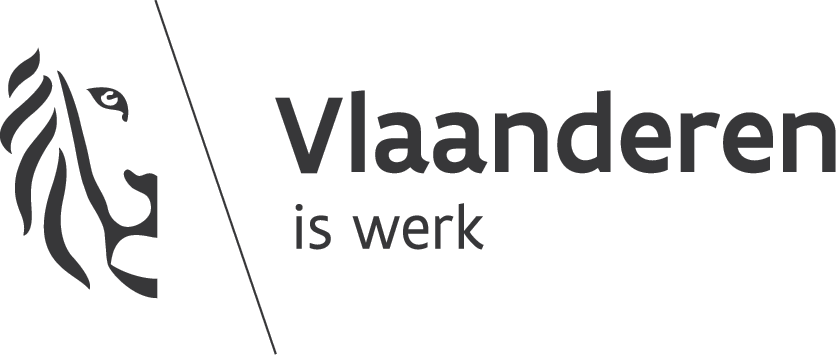 Departement Werk & Sociale EconomieStart- en StagebonusKoning Albert II-laan 35 bus 20, 1030 BRUSSELstartenstagebonus@vlaanderen.beDepartement Werk & Sociale EconomieStart- en StagebonusKoning Albert II-laan 35 bus 20, 1030 BRUSSELstartenstagebonus@vlaanderen.beDepartement Werk & Sociale EconomieStart- en StagebonusKoning Albert II-laan 35 bus 20, 1030 BRUSSELstartenstagebonus@vlaanderen.beDepartement Werk & Sociale EconomieStart- en StagebonusKoning Albert II-laan 35 bus 20, 1030 BRUSSELstartenstagebonus@vlaanderen.beDepartement Werk & Sociale EconomieStart- en StagebonusKoning Albert II-laan 35 bus 20, 1030 BRUSSELstartenstagebonus@vlaanderen.beDepartement Werk & Sociale EconomieStart- en StagebonusKoning Albert II-laan 35 bus 20, 1030 BRUSSELstartenstagebonus@vlaanderen.beDepartement Werk & Sociale EconomieStart- en StagebonusKoning Albert II-laan 35 bus 20, 1030 BRUSSELstartenstagebonus@vlaanderen.beDepartement Werk & Sociale EconomieStart- en StagebonusKoning Albert II-laan 35 bus 20, 1030 BRUSSELstartenstagebonus@vlaanderen.beDepartement Werk & Sociale EconomieStart- en StagebonusKoning Albert II-laan 35 bus 20, 1030 BRUSSELstartenstagebonus@vlaanderen.beDepartement Werk & Sociale EconomieStart- en StagebonusKoning Albert II-laan 35 bus 20, 1030 BRUSSELstartenstagebonus@vlaanderen.beDepartement Werk & Sociale EconomieStart- en StagebonusKoning Albert II-laan 35 bus 20, 1030 BRUSSELstartenstagebonus@vlaanderen.beDepartement Werk & Sociale EconomieStart- en StagebonusKoning Albert II-laan 35 bus 20, 1030 BRUSSELstartenstagebonus@vlaanderen.beDepartement Werk & Sociale EconomieStart- en StagebonusKoning Albert II-laan 35 bus 20, 1030 BRUSSELstartenstagebonus@vlaanderen.beDepartement Werk & Sociale EconomieStart- en StagebonusKoning Albert II-laan 35 bus 20, 1030 BRUSSELstartenstagebonus@vlaanderen.beDepartement Werk & Sociale EconomieStart- en StagebonusKoning Albert II-laan 35 bus 20, 1030 BRUSSELstartenstagebonus@vlaanderen.beDepartement Werk & Sociale EconomieStart- en StagebonusKoning Albert II-laan 35 bus 20, 1030 BRUSSELstartenstagebonus@vlaanderen.beDepartement Werk & Sociale EconomieStart- en StagebonusKoning Albert II-laan 35 bus 20, 1030 BRUSSELstartenstagebonus@vlaanderen.beDepartement Werk & Sociale EconomieStart- en StagebonusKoning Albert II-laan 35 bus 20, 1030 BRUSSELstartenstagebonus@vlaanderen.beDepartement Werk & Sociale EconomieStart- en StagebonusKoning Albert II-laan 35 bus 20, 1030 BRUSSELstartenstagebonus@vlaanderen.beDepartement Werk & Sociale EconomieStart- en StagebonusKoning Albert II-laan 35 bus 20, 1030 BRUSSELstartenstagebonus@vlaanderen.beDepartement Werk & Sociale EconomieStart- en StagebonusKoning Albert II-laan 35 bus 20, 1030 BRUSSELstartenstagebonus@vlaanderen.beDepartement Werk & Sociale EconomieStart- en StagebonusKoning Albert II-laan 35 bus 20, 1030 BRUSSELstartenstagebonus@vlaanderen.beDepartement Werk & Sociale EconomieStart- en StagebonusKoning Albert II-laan 35 bus 20, 1030 BRUSSELstartenstagebonus@vlaanderen.beDepartement Werk & Sociale EconomieStart- en StagebonusKoning Albert II-laan 35 bus 20, 1030 BRUSSELstartenstagebonus@vlaanderen.beDepartement Werk & Sociale EconomieStart- en StagebonusKoning Albert II-laan 35 bus 20, 1030 BRUSSELstartenstagebonus@vlaanderen.beDepartement Werk & Sociale EconomieStart- en StagebonusKoning Albert II-laan 35 bus 20, 1030 BRUSSELstartenstagebonus@vlaanderen.beDepartement Werk & Sociale EconomieStart- en StagebonusKoning Albert II-laan 35 bus 20, 1030 BRUSSELstartenstagebonus@vlaanderen.beDepartement Werk & Sociale EconomieStart- en StagebonusKoning Albert II-laan 35 bus 20, 1030 BRUSSELstartenstagebonus@vlaanderen.beDepartement Werk & Sociale EconomieStart- en StagebonusKoning Albert II-laan 35 bus 20, 1030 BRUSSELstartenstagebonus@vlaanderen.beDepartement Werk & Sociale EconomieStart- en StagebonusKoning Albert II-laan 35 bus 20, 1030 BRUSSELstartenstagebonus@vlaanderen.beDepartement Werk & Sociale EconomieStart- en StagebonusKoning Albert II-laan 35 bus 20, 1030 BRUSSELstartenstagebonus@vlaanderen.beDepartement Werk & Sociale EconomieStart- en StagebonusKoning Albert II-laan 35 bus 20, 1030 BRUSSELstartenstagebonus@vlaanderen.beDepartement Werk & Sociale EconomieStart- en StagebonusKoning Albert II-laan 35 bus 20, 1030 BRUSSELstartenstagebonus@vlaanderen.beDepartement Werk & Sociale EconomieStart- en StagebonusKoning Albert II-laan 35 bus 20, 1030 BRUSSELstartenstagebonus@vlaanderen.beDepartement Werk & Sociale EconomieStart- en StagebonusKoning Albert II-laan 35 bus 20, 1030 BRUSSELstartenstagebonus@vlaanderen.beDepartement Werk & Sociale EconomieStart- en StagebonusKoning Albert II-laan 35 bus 20, 1030 BRUSSELstartenstagebonus@vlaanderen.beDepartement Werk & Sociale EconomieStart- en StagebonusKoning Albert II-laan 35 bus 20, 1030 BRUSSELstartenstagebonus@vlaanderen.beDepartement Werk & Sociale EconomieStart- en StagebonusKoning Albert II-laan 35 bus 20, 1030 BRUSSELstartenstagebonus@vlaanderen.beDepartement Werk & Sociale EconomieStart- en StagebonusKoning Albert II-laan 35 bus 20, 1030 BRUSSELstartenstagebonus@vlaanderen.beDepartement Werk & Sociale EconomieStart- en StagebonusKoning Albert II-laan 35 bus 20, 1030 BRUSSELstartenstagebonus@vlaanderen.beDepartement Werk & Sociale EconomieStart- en StagebonusKoning Albert II-laan 35 bus 20, 1030 BRUSSELstartenstagebonus@vlaanderen.beDepartement Werk & Sociale EconomieStart- en StagebonusKoning Albert II-laan 35 bus 20, 1030 BRUSSELstartenstagebonus@vlaanderen.beIn te vullen door WSEontvangstdatumIn te vullen door WSEontvangstdatumIn te vullen door WSEontvangstdatumIn te vullen door WSEontvangstdatumIn te vullen door WSEontvangstdatumIn te vullen door WSEontvangstdatumIn te vullen door WSEontvangstdatumIn te vullen door WSEontvangstdatumIn te vullen door WSEontvangstdatumIn te vullen door WSEontvangstdatumIn te vullen door WSEontvangstdatumIn te vullen door WSEontvangstdatumIn te vullen door WSEontvangstdatumIn te vullen door WSEontvangstdatumIn te vullen door WSEontvangstdatumDepartement Werk & Sociale EconomieStart- en StagebonusKoning Albert II-laan 35 bus 20, 1030 BRUSSELstartenstagebonus@vlaanderen.beDepartement Werk & Sociale EconomieStart- en StagebonusKoning Albert II-laan 35 bus 20, 1030 BRUSSELstartenstagebonus@vlaanderen.beDepartement Werk & Sociale EconomieStart- en StagebonusKoning Albert II-laan 35 bus 20, 1030 BRUSSELstartenstagebonus@vlaanderen.beDepartement Werk & Sociale EconomieStart- en StagebonusKoning Albert II-laan 35 bus 20, 1030 BRUSSELstartenstagebonus@vlaanderen.beDepartement Werk & Sociale EconomieStart- en StagebonusKoning Albert II-laan 35 bus 20, 1030 BRUSSELstartenstagebonus@vlaanderen.beDepartement Werk & Sociale EconomieStart- en StagebonusKoning Albert II-laan 35 bus 20, 1030 BRUSSELstartenstagebonus@vlaanderen.beDepartement Werk & Sociale EconomieStart- en StagebonusKoning Albert II-laan 35 bus 20, 1030 BRUSSELstartenstagebonus@vlaanderen.beDepartement Werk & Sociale EconomieStart- en StagebonusKoning Albert II-laan 35 bus 20, 1030 BRUSSELstartenstagebonus@vlaanderen.beDepartement Werk & Sociale EconomieStart- en StagebonusKoning Albert II-laan 35 bus 20, 1030 BRUSSELstartenstagebonus@vlaanderen.beDepartement Werk & Sociale EconomieStart- en StagebonusKoning Albert II-laan 35 bus 20, 1030 BRUSSELstartenstagebonus@vlaanderen.beDepartement Werk & Sociale EconomieStart- en StagebonusKoning Albert II-laan 35 bus 20, 1030 BRUSSELstartenstagebonus@vlaanderen.beDepartement Werk & Sociale EconomieStart- en StagebonusKoning Albert II-laan 35 bus 20, 1030 BRUSSELstartenstagebonus@vlaanderen.beDepartement Werk & Sociale EconomieStart- en StagebonusKoning Albert II-laan 35 bus 20, 1030 BRUSSELstartenstagebonus@vlaanderen.beDepartement Werk & Sociale EconomieStart- en StagebonusKoning Albert II-laan 35 bus 20, 1030 BRUSSELstartenstagebonus@vlaanderen.beDepartement Werk & Sociale EconomieStart- en StagebonusKoning Albert II-laan 35 bus 20, 1030 BRUSSELstartenstagebonus@vlaanderen.beDepartement Werk & Sociale EconomieStart- en StagebonusKoning Albert II-laan 35 bus 20, 1030 BRUSSELstartenstagebonus@vlaanderen.beDepartement Werk & Sociale EconomieStart- en StagebonusKoning Albert II-laan 35 bus 20, 1030 BRUSSELstartenstagebonus@vlaanderen.beDepartement Werk & Sociale EconomieStart- en StagebonusKoning Albert II-laan 35 bus 20, 1030 BRUSSELstartenstagebonus@vlaanderen.beDepartement Werk & Sociale EconomieStart- en StagebonusKoning Albert II-laan 35 bus 20, 1030 BRUSSELstartenstagebonus@vlaanderen.beDepartement Werk & Sociale EconomieStart- en StagebonusKoning Albert II-laan 35 bus 20, 1030 BRUSSELstartenstagebonus@vlaanderen.beDepartement Werk & Sociale EconomieStart- en StagebonusKoning Albert II-laan 35 bus 20, 1030 BRUSSELstartenstagebonus@vlaanderen.beDepartement Werk & Sociale EconomieStart- en StagebonusKoning Albert II-laan 35 bus 20, 1030 BRUSSELstartenstagebonus@vlaanderen.beDepartement Werk & Sociale EconomieStart- en StagebonusKoning Albert II-laan 35 bus 20, 1030 BRUSSELstartenstagebonus@vlaanderen.beDepartement Werk & Sociale EconomieStart- en StagebonusKoning Albert II-laan 35 bus 20, 1030 BRUSSELstartenstagebonus@vlaanderen.beDepartement Werk & Sociale EconomieStart- en StagebonusKoning Albert II-laan 35 bus 20, 1030 BRUSSELstartenstagebonus@vlaanderen.beDepartement Werk & Sociale EconomieStart- en StagebonusKoning Albert II-laan 35 bus 20, 1030 BRUSSELstartenstagebonus@vlaanderen.beDepartement Werk & Sociale EconomieStart- en StagebonusKoning Albert II-laan 35 bus 20, 1030 BRUSSELstartenstagebonus@vlaanderen.beDepartement Werk & Sociale EconomieStart- en StagebonusKoning Albert II-laan 35 bus 20, 1030 BRUSSELstartenstagebonus@vlaanderen.beDepartement Werk & Sociale EconomieStart- en StagebonusKoning Albert II-laan 35 bus 20, 1030 BRUSSELstartenstagebonus@vlaanderen.beDepartement Werk & Sociale EconomieStart- en StagebonusKoning Albert II-laan 35 bus 20, 1030 BRUSSELstartenstagebonus@vlaanderen.beDepartement Werk & Sociale EconomieStart- en StagebonusKoning Albert II-laan 35 bus 20, 1030 BRUSSELstartenstagebonus@vlaanderen.beDepartement Werk & Sociale EconomieStart- en StagebonusKoning Albert II-laan 35 bus 20, 1030 BRUSSELstartenstagebonus@vlaanderen.beDepartement Werk & Sociale EconomieStart- en StagebonusKoning Albert II-laan 35 bus 20, 1030 BRUSSELstartenstagebonus@vlaanderen.beDepartement Werk & Sociale EconomieStart- en StagebonusKoning Albert II-laan 35 bus 20, 1030 BRUSSELstartenstagebonus@vlaanderen.beDepartement Werk & Sociale EconomieStart- en StagebonusKoning Albert II-laan 35 bus 20, 1030 BRUSSELstartenstagebonus@vlaanderen.beDepartement Werk & Sociale EconomieStart- en StagebonusKoning Albert II-laan 35 bus 20, 1030 BRUSSELstartenstagebonus@vlaanderen.beDepartement Werk & Sociale EconomieStart- en StagebonusKoning Albert II-laan 35 bus 20, 1030 BRUSSELstartenstagebonus@vlaanderen.beDepartement Werk & Sociale EconomieStart- en StagebonusKoning Albert II-laan 35 bus 20, 1030 BRUSSELstartenstagebonus@vlaanderen.beDepartement Werk & Sociale EconomieStart- en StagebonusKoning Albert II-laan 35 bus 20, 1030 BRUSSELstartenstagebonus@vlaanderen.beDepartement Werk & Sociale EconomieStart- en StagebonusKoning Albert II-laan 35 bus 20, 1030 BRUSSELstartenstagebonus@vlaanderen.beDepartement Werk & Sociale EconomieStart- en StagebonusKoning Albert II-laan 35 bus 20, 1030 BRUSSELstartenstagebonus@vlaanderen.beDepartement Werk & Sociale EconomieStart- en StagebonusKoning Albert II-laan 35 bus 20, 1030 BRUSSELstartenstagebonus@vlaanderen.beDepartement Werk & Sociale EconomieStart- en StagebonusKoning Albert II-laan 35 bus 20, 1030 BRUSSELstartenstagebonus@vlaanderen.beDepartement Werk & Sociale EconomieStart- en StagebonusKoning Albert II-laan 35 bus 20, 1030 BRUSSELstartenstagebonus@vlaanderen.beDepartement Werk & Sociale EconomieStart- en StagebonusKoning Albert II-laan 35 bus 20, 1030 BRUSSELstartenstagebonus@vlaanderen.beDepartement Werk & Sociale EconomieStart- en StagebonusKoning Albert II-laan 35 bus 20, 1030 BRUSSELstartenstagebonus@vlaanderen.beDepartement Werk & Sociale EconomieStart- en StagebonusKoning Albert II-laan 35 bus 20, 1030 BRUSSELstartenstagebonus@vlaanderen.beDepartement Werk & Sociale EconomieStart- en StagebonusKoning Albert II-laan 35 bus 20, 1030 BRUSSELstartenstagebonus@vlaanderen.beDepartement Werk & Sociale EconomieStart- en StagebonusKoning Albert II-laan 35 bus 20, 1030 BRUSSELstartenstagebonus@vlaanderen.beDepartement Werk & Sociale EconomieStart- en StagebonusKoning Albert II-laan 35 bus 20, 1030 BRUSSELstartenstagebonus@vlaanderen.beDepartement Werk & Sociale EconomieStart- en StagebonusKoning Albert II-laan 35 bus 20, 1030 BRUSSELstartenstagebonus@vlaanderen.beDepartement Werk & Sociale EconomieStart- en StagebonusKoning Albert II-laan 35 bus 20, 1030 BRUSSELstartenstagebonus@vlaanderen.beDepartement Werk & Sociale EconomieStart- en StagebonusKoning Albert II-laan 35 bus 20, 1030 BRUSSELstartenstagebonus@vlaanderen.beDepartement Werk & Sociale EconomieStart- en StagebonusKoning Albert II-laan 35 bus 20, 1030 BRUSSELstartenstagebonus@vlaanderen.beDepartement Werk & Sociale EconomieStart- en StagebonusKoning Albert II-laan 35 bus 20, 1030 BRUSSELstartenstagebonus@vlaanderen.beDepartement Werk & Sociale EconomieStart- en StagebonusKoning Albert II-laan 35 bus 20, 1030 BRUSSELstartenstagebonus@vlaanderen.beDepartement Werk & Sociale EconomieStart- en StagebonusKoning Albert II-laan 35 bus 20, 1030 BRUSSELstartenstagebonus@vlaanderen.beDepartement Werk & Sociale EconomieStart- en StagebonusKoning Albert II-laan 35 bus 20, 1030 BRUSSELstartenstagebonus@vlaanderen.beDepartement Werk & Sociale EconomieStart- en StagebonusKoning Albert II-laan 35 bus 20, 1030 BRUSSELstartenstagebonus@vlaanderen.beDepartement Werk & Sociale EconomieStart- en StagebonusKoning Albert II-laan 35 bus 20, 1030 BRUSSELstartenstagebonus@vlaanderen.beDepartement Werk & Sociale EconomieStart- en StagebonusKoning Albert II-laan 35 bus 20, 1030 BRUSSELstartenstagebonus@vlaanderen.beDepartement Werk & Sociale EconomieStart- en StagebonusKoning Albert II-laan 35 bus 20, 1030 BRUSSELstartenstagebonus@vlaanderen.beDepartement Werk & Sociale EconomieStart- en StagebonusKoning Albert II-laan 35 bus 20, 1030 BRUSSELstartenstagebonus@vlaanderen.beDepartement Werk & Sociale EconomieStart- en StagebonusKoning Albert II-laan 35 bus 20, 1030 BRUSSELstartenstagebonus@vlaanderen.beDepartement Werk & Sociale EconomieStart- en StagebonusKoning Albert II-laan 35 bus 20, 1030 BRUSSELstartenstagebonus@vlaanderen.beDepartement Werk & Sociale EconomieStart- en StagebonusKoning Albert II-laan 35 bus 20, 1030 BRUSSELstartenstagebonus@vlaanderen.beDepartement Werk & Sociale EconomieStart- en StagebonusKoning Albert II-laan 35 bus 20, 1030 BRUSSELstartenstagebonus@vlaanderen.beDepartement Werk & Sociale EconomieStart- en StagebonusKoning Albert II-laan 35 bus 20, 1030 BRUSSELstartenstagebonus@vlaanderen.beDepartement Werk & Sociale EconomieStart- en StagebonusKoning Albert II-laan 35 bus 20, 1030 BRUSSELstartenstagebonus@vlaanderen.beDepartement Werk & Sociale EconomieStart- en StagebonusKoning Albert II-laan 35 bus 20, 1030 BRUSSELstartenstagebonus@vlaanderen.beDepartement Werk & Sociale EconomieStart- en StagebonusKoning Albert II-laan 35 bus 20, 1030 BRUSSELstartenstagebonus@vlaanderen.beDepartement Werk & Sociale EconomieStart- en StagebonusKoning Albert II-laan 35 bus 20, 1030 BRUSSELstartenstagebonus@vlaanderen.beDepartement Werk & Sociale EconomieStart- en StagebonusKoning Albert II-laan 35 bus 20, 1030 BRUSSELstartenstagebonus@vlaanderen.beDepartement Werk & Sociale EconomieStart- en StagebonusKoning Albert II-laan 35 bus 20, 1030 BRUSSELstartenstagebonus@vlaanderen.beDepartement Werk & Sociale EconomieStart- en StagebonusKoning Albert II-laan 35 bus 20, 1030 BRUSSELstartenstagebonus@vlaanderen.beDepartement Werk & Sociale EconomieStart- en StagebonusKoning Albert II-laan 35 bus 20, 1030 BRUSSELstartenstagebonus@vlaanderen.beDepartement Werk & Sociale EconomieStart- en StagebonusKoning Albert II-laan 35 bus 20, 1030 BRUSSELstartenstagebonus@vlaanderen.beDepartement Werk & Sociale EconomieStart- en StagebonusKoning Albert II-laan 35 bus 20, 1030 BRUSSELstartenstagebonus@vlaanderen.beDepartement Werk & Sociale EconomieStart- en StagebonusKoning Albert II-laan 35 bus 20, 1030 BRUSSELstartenstagebonus@vlaanderen.beDepartement Werk & Sociale EconomieStart- en StagebonusKoning Albert II-laan 35 bus 20, 1030 BRUSSELstartenstagebonus@vlaanderen.beDepartement Werk & Sociale EconomieStart- en StagebonusKoning Albert II-laan 35 bus 20, 1030 BRUSSELstartenstagebonus@vlaanderen.beDepartement Werk & Sociale EconomieStart- en StagebonusKoning Albert II-laan 35 bus 20, 1030 BRUSSELstartenstagebonus@vlaanderen.beDepartement Werk & Sociale EconomieStart- en StagebonusKoning Albert II-laan 35 bus 20, 1030 BRUSSELstartenstagebonus@vlaanderen.beDepartement Werk & Sociale EconomieStart- en StagebonusKoning Albert II-laan 35 bus 20, 1030 BRUSSELstartenstagebonus@vlaanderen.beDit formulier wordt ingevuld door de jongere en de school en binnen de 4 maanden na het succesvol beëindigen van het schooljaar ingediend (bij voorkeur per mail) bij het Departement Werk en Sociale Economie. Bij de aanvraag moet ook een kopie van de overeenkomst gevoegd worden. Meer informatie vind je op www.vlaanderen.be/startbonus. 
De jongere vraagt de startbonus aan omdat hij/zij, in het kader van de alternerende opleiding die hij/zij volgt in de school vermeld in deel II, een praktische opleiding volgde bij de werkgever vermeld in deel II.Dit formulier wordt ingevuld door de jongere en de school en binnen de 4 maanden na het succesvol beëindigen van het schooljaar ingediend (bij voorkeur per mail) bij het Departement Werk en Sociale Economie. Bij de aanvraag moet ook een kopie van de overeenkomst gevoegd worden. Meer informatie vind je op www.vlaanderen.be/startbonus. 
De jongere vraagt de startbonus aan omdat hij/zij, in het kader van de alternerende opleiding die hij/zij volgt in de school vermeld in deel II, een praktische opleiding volgde bij de werkgever vermeld in deel II.Dit formulier wordt ingevuld door de jongere en de school en binnen de 4 maanden na het succesvol beëindigen van het schooljaar ingediend (bij voorkeur per mail) bij het Departement Werk en Sociale Economie. Bij de aanvraag moet ook een kopie van de overeenkomst gevoegd worden. Meer informatie vind je op www.vlaanderen.be/startbonus. 
De jongere vraagt de startbonus aan omdat hij/zij, in het kader van de alternerende opleiding die hij/zij volgt in de school vermeld in deel II, een praktische opleiding volgde bij de werkgever vermeld in deel II.Dit formulier wordt ingevuld door de jongere en de school en binnen de 4 maanden na het succesvol beëindigen van het schooljaar ingediend (bij voorkeur per mail) bij het Departement Werk en Sociale Economie. Bij de aanvraag moet ook een kopie van de overeenkomst gevoegd worden. Meer informatie vind je op www.vlaanderen.be/startbonus. 
De jongere vraagt de startbonus aan omdat hij/zij, in het kader van de alternerende opleiding die hij/zij volgt in de school vermeld in deel II, een praktische opleiding volgde bij de werkgever vermeld in deel II.Dit formulier wordt ingevuld door de jongere en de school en binnen de 4 maanden na het succesvol beëindigen van het schooljaar ingediend (bij voorkeur per mail) bij het Departement Werk en Sociale Economie. Bij de aanvraag moet ook een kopie van de overeenkomst gevoegd worden. Meer informatie vind je op www.vlaanderen.be/startbonus. 
De jongere vraagt de startbonus aan omdat hij/zij, in het kader van de alternerende opleiding die hij/zij volgt in de school vermeld in deel II, een praktische opleiding volgde bij de werkgever vermeld in deel II.Dit formulier wordt ingevuld door de jongere en de school en binnen de 4 maanden na het succesvol beëindigen van het schooljaar ingediend (bij voorkeur per mail) bij het Departement Werk en Sociale Economie. Bij de aanvraag moet ook een kopie van de overeenkomst gevoegd worden. Meer informatie vind je op www.vlaanderen.be/startbonus. 
De jongere vraagt de startbonus aan omdat hij/zij, in het kader van de alternerende opleiding die hij/zij volgt in de school vermeld in deel II, een praktische opleiding volgde bij de werkgever vermeld in deel II.Dit formulier wordt ingevuld door de jongere en de school en binnen de 4 maanden na het succesvol beëindigen van het schooljaar ingediend (bij voorkeur per mail) bij het Departement Werk en Sociale Economie. Bij de aanvraag moet ook een kopie van de overeenkomst gevoegd worden. Meer informatie vind je op www.vlaanderen.be/startbonus. 
De jongere vraagt de startbonus aan omdat hij/zij, in het kader van de alternerende opleiding die hij/zij volgt in de school vermeld in deel II, een praktische opleiding volgde bij de werkgever vermeld in deel II.Dit formulier wordt ingevuld door de jongere en de school en binnen de 4 maanden na het succesvol beëindigen van het schooljaar ingediend (bij voorkeur per mail) bij het Departement Werk en Sociale Economie. Bij de aanvraag moet ook een kopie van de overeenkomst gevoegd worden. Meer informatie vind je op www.vlaanderen.be/startbonus. 
De jongere vraagt de startbonus aan omdat hij/zij, in het kader van de alternerende opleiding die hij/zij volgt in de school vermeld in deel II, een praktische opleiding volgde bij de werkgever vermeld in deel II.Dit formulier wordt ingevuld door de jongere en de school en binnen de 4 maanden na het succesvol beëindigen van het schooljaar ingediend (bij voorkeur per mail) bij het Departement Werk en Sociale Economie. Bij de aanvraag moet ook een kopie van de overeenkomst gevoegd worden. Meer informatie vind je op www.vlaanderen.be/startbonus. 
De jongere vraagt de startbonus aan omdat hij/zij, in het kader van de alternerende opleiding die hij/zij volgt in de school vermeld in deel II, een praktische opleiding volgde bij de werkgever vermeld in deel II.Dit formulier wordt ingevuld door de jongere en de school en binnen de 4 maanden na het succesvol beëindigen van het schooljaar ingediend (bij voorkeur per mail) bij het Departement Werk en Sociale Economie. Bij de aanvraag moet ook een kopie van de overeenkomst gevoegd worden. Meer informatie vind je op www.vlaanderen.be/startbonus. 
De jongere vraagt de startbonus aan omdat hij/zij, in het kader van de alternerende opleiding die hij/zij volgt in de school vermeld in deel II, een praktische opleiding volgde bij de werkgever vermeld in deel II.Dit formulier wordt ingevuld door de jongere en de school en binnen de 4 maanden na het succesvol beëindigen van het schooljaar ingediend (bij voorkeur per mail) bij het Departement Werk en Sociale Economie. Bij de aanvraag moet ook een kopie van de overeenkomst gevoegd worden. Meer informatie vind je op www.vlaanderen.be/startbonus. 
De jongere vraagt de startbonus aan omdat hij/zij, in het kader van de alternerende opleiding die hij/zij volgt in de school vermeld in deel II, een praktische opleiding volgde bij de werkgever vermeld in deel II.Dit formulier wordt ingevuld door de jongere en de school en binnen de 4 maanden na het succesvol beëindigen van het schooljaar ingediend (bij voorkeur per mail) bij het Departement Werk en Sociale Economie. Bij de aanvraag moet ook een kopie van de overeenkomst gevoegd worden. Meer informatie vind je op www.vlaanderen.be/startbonus. 
De jongere vraagt de startbonus aan omdat hij/zij, in het kader van de alternerende opleiding die hij/zij volgt in de school vermeld in deel II, een praktische opleiding volgde bij de werkgever vermeld in deel II.Dit formulier wordt ingevuld door de jongere en de school en binnen de 4 maanden na het succesvol beëindigen van het schooljaar ingediend (bij voorkeur per mail) bij het Departement Werk en Sociale Economie. Bij de aanvraag moet ook een kopie van de overeenkomst gevoegd worden. Meer informatie vind je op www.vlaanderen.be/startbonus. 
De jongere vraagt de startbonus aan omdat hij/zij, in het kader van de alternerende opleiding die hij/zij volgt in de school vermeld in deel II, een praktische opleiding volgde bij de werkgever vermeld in deel II.Dit formulier wordt ingevuld door de jongere en de school en binnen de 4 maanden na het succesvol beëindigen van het schooljaar ingediend (bij voorkeur per mail) bij het Departement Werk en Sociale Economie. Bij de aanvraag moet ook een kopie van de overeenkomst gevoegd worden. Meer informatie vind je op www.vlaanderen.be/startbonus. 
De jongere vraagt de startbonus aan omdat hij/zij, in het kader van de alternerende opleiding die hij/zij volgt in de school vermeld in deel II, een praktische opleiding volgde bij de werkgever vermeld in deel II.Dit formulier wordt ingevuld door de jongere en de school en binnen de 4 maanden na het succesvol beëindigen van het schooljaar ingediend (bij voorkeur per mail) bij het Departement Werk en Sociale Economie. Bij de aanvraag moet ook een kopie van de overeenkomst gevoegd worden. Meer informatie vind je op www.vlaanderen.be/startbonus. 
De jongere vraagt de startbonus aan omdat hij/zij, in het kader van de alternerende opleiding die hij/zij volgt in de school vermeld in deel II, een praktische opleiding volgde bij de werkgever vermeld in deel II.Dit formulier wordt ingevuld door de jongere en de school en binnen de 4 maanden na het succesvol beëindigen van het schooljaar ingediend (bij voorkeur per mail) bij het Departement Werk en Sociale Economie. Bij de aanvraag moet ook een kopie van de overeenkomst gevoegd worden. Meer informatie vind je op www.vlaanderen.be/startbonus. 
De jongere vraagt de startbonus aan omdat hij/zij, in het kader van de alternerende opleiding die hij/zij volgt in de school vermeld in deel II, een praktische opleiding volgde bij de werkgever vermeld in deel II.Dit formulier wordt ingevuld door de jongere en de school en binnen de 4 maanden na het succesvol beëindigen van het schooljaar ingediend (bij voorkeur per mail) bij het Departement Werk en Sociale Economie. Bij de aanvraag moet ook een kopie van de overeenkomst gevoegd worden. Meer informatie vind je op www.vlaanderen.be/startbonus. 
De jongere vraagt de startbonus aan omdat hij/zij, in het kader van de alternerende opleiding die hij/zij volgt in de school vermeld in deel II, een praktische opleiding volgde bij de werkgever vermeld in deel II.Dit formulier wordt ingevuld door de jongere en de school en binnen de 4 maanden na het succesvol beëindigen van het schooljaar ingediend (bij voorkeur per mail) bij het Departement Werk en Sociale Economie. Bij de aanvraag moet ook een kopie van de overeenkomst gevoegd worden. Meer informatie vind je op www.vlaanderen.be/startbonus. 
De jongere vraagt de startbonus aan omdat hij/zij, in het kader van de alternerende opleiding die hij/zij volgt in de school vermeld in deel II, een praktische opleiding volgde bij de werkgever vermeld in deel II.Dit formulier wordt ingevuld door de jongere en de school en binnen de 4 maanden na het succesvol beëindigen van het schooljaar ingediend (bij voorkeur per mail) bij het Departement Werk en Sociale Economie. Bij de aanvraag moet ook een kopie van de overeenkomst gevoegd worden. Meer informatie vind je op www.vlaanderen.be/startbonus. 
De jongere vraagt de startbonus aan omdat hij/zij, in het kader van de alternerende opleiding die hij/zij volgt in de school vermeld in deel II, een praktische opleiding volgde bij de werkgever vermeld in deel II.Dit formulier wordt ingevuld door de jongere en de school en binnen de 4 maanden na het succesvol beëindigen van het schooljaar ingediend (bij voorkeur per mail) bij het Departement Werk en Sociale Economie. Bij de aanvraag moet ook een kopie van de overeenkomst gevoegd worden. Meer informatie vind je op www.vlaanderen.be/startbonus. 
De jongere vraagt de startbonus aan omdat hij/zij, in het kader van de alternerende opleiding die hij/zij volgt in de school vermeld in deel II, een praktische opleiding volgde bij de werkgever vermeld in deel II.Dit formulier wordt ingevuld door de jongere en de school en binnen de 4 maanden na het succesvol beëindigen van het schooljaar ingediend (bij voorkeur per mail) bij het Departement Werk en Sociale Economie. Bij de aanvraag moet ook een kopie van de overeenkomst gevoegd worden. Meer informatie vind je op www.vlaanderen.be/startbonus. 
De jongere vraagt de startbonus aan omdat hij/zij, in het kader van de alternerende opleiding die hij/zij volgt in de school vermeld in deel II, een praktische opleiding volgde bij de werkgever vermeld in deel II.Dit formulier wordt ingevuld door de jongere en de school en binnen de 4 maanden na het succesvol beëindigen van het schooljaar ingediend (bij voorkeur per mail) bij het Departement Werk en Sociale Economie. Bij de aanvraag moet ook een kopie van de overeenkomst gevoegd worden. Meer informatie vind je op www.vlaanderen.be/startbonus. 
De jongere vraagt de startbonus aan omdat hij/zij, in het kader van de alternerende opleiding die hij/zij volgt in de school vermeld in deel II, een praktische opleiding volgde bij de werkgever vermeld in deel II.Dit formulier wordt ingevuld door de jongere en de school en binnen de 4 maanden na het succesvol beëindigen van het schooljaar ingediend (bij voorkeur per mail) bij het Departement Werk en Sociale Economie. Bij de aanvraag moet ook een kopie van de overeenkomst gevoegd worden. Meer informatie vind je op www.vlaanderen.be/startbonus. 
De jongere vraagt de startbonus aan omdat hij/zij, in het kader van de alternerende opleiding die hij/zij volgt in de school vermeld in deel II, een praktische opleiding volgde bij de werkgever vermeld in deel II.Dit formulier wordt ingevuld door de jongere en de school en binnen de 4 maanden na het succesvol beëindigen van het schooljaar ingediend (bij voorkeur per mail) bij het Departement Werk en Sociale Economie. Bij de aanvraag moet ook een kopie van de overeenkomst gevoegd worden. Meer informatie vind je op www.vlaanderen.be/startbonus. 
De jongere vraagt de startbonus aan omdat hij/zij, in het kader van de alternerende opleiding die hij/zij volgt in de school vermeld in deel II, een praktische opleiding volgde bij de werkgever vermeld in deel II.Dit formulier wordt ingevuld door de jongere en de school en binnen de 4 maanden na het succesvol beëindigen van het schooljaar ingediend (bij voorkeur per mail) bij het Departement Werk en Sociale Economie. Bij de aanvraag moet ook een kopie van de overeenkomst gevoegd worden. Meer informatie vind je op www.vlaanderen.be/startbonus. 
De jongere vraagt de startbonus aan omdat hij/zij, in het kader van de alternerende opleiding die hij/zij volgt in de school vermeld in deel II, een praktische opleiding volgde bij de werkgever vermeld in deel II.Dit formulier wordt ingevuld door de jongere en de school en binnen de 4 maanden na het succesvol beëindigen van het schooljaar ingediend (bij voorkeur per mail) bij het Departement Werk en Sociale Economie. Bij de aanvraag moet ook een kopie van de overeenkomst gevoegd worden. Meer informatie vind je op www.vlaanderen.be/startbonus. 
De jongere vraagt de startbonus aan omdat hij/zij, in het kader van de alternerende opleiding die hij/zij volgt in de school vermeld in deel II, een praktische opleiding volgde bij de werkgever vermeld in deel II.Dit formulier wordt ingevuld door de jongere en de school en binnen de 4 maanden na het succesvol beëindigen van het schooljaar ingediend (bij voorkeur per mail) bij het Departement Werk en Sociale Economie. Bij de aanvraag moet ook een kopie van de overeenkomst gevoegd worden. Meer informatie vind je op www.vlaanderen.be/startbonus. 
De jongere vraagt de startbonus aan omdat hij/zij, in het kader van de alternerende opleiding die hij/zij volgt in de school vermeld in deel II, een praktische opleiding volgde bij de werkgever vermeld in deel II.Dit formulier wordt ingevuld door de jongere en de school en binnen de 4 maanden na het succesvol beëindigen van het schooljaar ingediend (bij voorkeur per mail) bij het Departement Werk en Sociale Economie. Bij de aanvraag moet ook een kopie van de overeenkomst gevoegd worden. Meer informatie vind je op www.vlaanderen.be/startbonus. 
De jongere vraagt de startbonus aan omdat hij/zij, in het kader van de alternerende opleiding die hij/zij volgt in de school vermeld in deel II, een praktische opleiding volgde bij de werkgever vermeld in deel II.Dit formulier wordt ingevuld door de jongere en de school en binnen de 4 maanden na het succesvol beëindigen van het schooljaar ingediend (bij voorkeur per mail) bij het Departement Werk en Sociale Economie. Bij de aanvraag moet ook een kopie van de overeenkomst gevoegd worden. Meer informatie vind je op www.vlaanderen.be/startbonus. 
De jongere vraagt de startbonus aan omdat hij/zij, in het kader van de alternerende opleiding die hij/zij volgt in de school vermeld in deel II, een praktische opleiding volgde bij de werkgever vermeld in deel II.Dit formulier wordt ingevuld door de jongere en de school en binnen de 4 maanden na het succesvol beëindigen van het schooljaar ingediend (bij voorkeur per mail) bij het Departement Werk en Sociale Economie. Bij de aanvraag moet ook een kopie van de overeenkomst gevoegd worden. Meer informatie vind je op www.vlaanderen.be/startbonus. 
De jongere vraagt de startbonus aan omdat hij/zij, in het kader van de alternerende opleiding die hij/zij volgt in de school vermeld in deel II, een praktische opleiding volgde bij de werkgever vermeld in deel II.Dit formulier wordt ingevuld door de jongere en de school en binnen de 4 maanden na het succesvol beëindigen van het schooljaar ingediend (bij voorkeur per mail) bij het Departement Werk en Sociale Economie. Bij de aanvraag moet ook een kopie van de overeenkomst gevoegd worden. Meer informatie vind je op www.vlaanderen.be/startbonus. 
De jongere vraagt de startbonus aan omdat hij/zij, in het kader van de alternerende opleiding die hij/zij volgt in de school vermeld in deel II, een praktische opleiding volgde bij de werkgever vermeld in deel II.Dit formulier wordt ingevuld door de jongere en de school en binnen de 4 maanden na het succesvol beëindigen van het schooljaar ingediend (bij voorkeur per mail) bij het Departement Werk en Sociale Economie. Bij de aanvraag moet ook een kopie van de overeenkomst gevoegd worden. Meer informatie vind je op www.vlaanderen.be/startbonus. 
De jongere vraagt de startbonus aan omdat hij/zij, in het kader van de alternerende opleiding die hij/zij volgt in de school vermeld in deel II, een praktische opleiding volgde bij de werkgever vermeld in deel II.Dit formulier wordt ingevuld door de jongere en de school en binnen de 4 maanden na het succesvol beëindigen van het schooljaar ingediend (bij voorkeur per mail) bij het Departement Werk en Sociale Economie. Bij de aanvraag moet ook een kopie van de overeenkomst gevoegd worden. Meer informatie vind je op www.vlaanderen.be/startbonus. 
De jongere vraagt de startbonus aan omdat hij/zij, in het kader van de alternerende opleiding die hij/zij volgt in de school vermeld in deel II, een praktische opleiding volgde bij de werkgever vermeld in deel II.Dit formulier wordt ingevuld door de jongere en de school en binnen de 4 maanden na het succesvol beëindigen van het schooljaar ingediend (bij voorkeur per mail) bij het Departement Werk en Sociale Economie. Bij de aanvraag moet ook een kopie van de overeenkomst gevoegd worden. Meer informatie vind je op www.vlaanderen.be/startbonus. 
De jongere vraagt de startbonus aan omdat hij/zij, in het kader van de alternerende opleiding die hij/zij volgt in de school vermeld in deel II, een praktische opleiding volgde bij de werkgever vermeld in deel II.Dit formulier wordt ingevuld door de jongere en de school en binnen de 4 maanden na het succesvol beëindigen van het schooljaar ingediend (bij voorkeur per mail) bij het Departement Werk en Sociale Economie. Bij de aanvraag moet ook een kopie van de overeenkomst gevoegd worden. Meer informatie vind je op www.vlaanderen.be/startbonus. 
De jongere vraagt de startbonus aan omdat hij/zij, in het kader van de alternerende opleiding die hij/zij volgt in de school vermeld in deel II, een praktische opleiding volgde bij de werkgever vermeld in deel II.Dit formulier wordt ingevuld door de jongere en de school en binnen de 4 maanden na het succesvol beëindigen van het schooljaar ingediend (bij voorkeur per mail) bij het Departement Werk en Sociale Economie. Bij de aanvraag moet ook een kopie van de overeenkomst gevoegd worden. Meer informatie vind je op www.vlaanderen.be/startbonus. 
De jongere vraagt de startbonus aan omdat hij/zij, in het kader van de alternerende opleiding die hij/zij volgt in de school vermeld in deel II, een praktische opleiding volgde bij de werkgever vermeld in deel II.Dit formulier wordt ingevuld door de jongere en de school en binnen de 4 maanden na het succesvol beëindigen van het schooljaar ingediend (bij voorkeur per mail) bij het Departement Werk en Sociale Economie. Bij de aanvraag moet ook een kopie van de overeenkomst gevoegd worden. Meer informatie vind je op www.vlaanderen.be/startbonus. 
De jongere vraagt de startbonus aan omdat hij/zij, in het kader van de alternerende opleiding die hij/zij volgt in de school vermeld in deel II, een praktische opleiding volgde bij de werkgever vermeld in deel II.Dit formulier wordt ingevuld door de jongere en de school en binnen de 4 maanden na het succesvol beëindigen van het schooljaar ingediend (bij voorkeur per mail) bij het Departement Werk en Sociale Economie. Bij de aanvraag moet ook een kopie van de overeenkomst gevoegd worden. Meer informatie vind je op www.vlaanderen.be/startbonus. 
De jongere vraagt de startbonus aan omdat hij/zij, in het kader van de alternerende opleiding die hij/zij volgt in de school vermeld in deel II, een praktische opleiding volgde bij de werkgever vermeld in deel II.Dit formulier wordt ingevuld door de jongere en de school en binnen de 4 maanden na het succesvol beëindigen van het schooljaar ingediend (bij voorkeur per mail) bij het Departement Werk en Sociale Economie. Bij de aanvraag moet ook een kopie van de overeenkomst gevoegd worden. Meer informatie vind je op www.vlaanderen.be/startbonus. 
De jongere vraagt de startbonus aan omdat hij/zij, in het kader van de alternerende opleiding die hij/zij volgt in de school vermeld in deel II, een praktische opleiding volgde bij de werkgever vermeld in deel II.Dit formulier wordt ingevuld door de jongere en de school en binnen de 4 maanden na het succesvol beëindigen van het schooljaar ingediend (bij voorkeur per mail) bij het Departement Werk en Sociale Economie. Bij de aanvraag moet ook een kopie van de overeenkomst gevoegd worden. Meer informatie vind je op www.vlaanderen.be/startbonus. 
De jongere vraagt de startbonus aan omdat hij/zij, in het kader van de alternerende opleiding die hij/zij volgt in de school vermeld in deel II, een praktische opleiding volgde bij de werkgever vermeld in deel II.Dit formulier wordt ingevuld door de jongere en de school en binnen de 4 maanden na het succesvol beëindigen van het schooljaar ingediend (bij voorkeur per mail) bij het Departement Werk en Sociale Economie. Bij de aanvraag moet ook een kopie van de overeenkomst gevoegd worden. Meer informatie vind je op www.vlaanderen.be/startbonus. 
De jongere vraagt de startbonus aan omdat hij/zij, in het kader van de alternerende opleiding die hij/zij volgt in de school vermeld in deel II, een praktische opleiding volgde bij de werkgever vermeld in deel II.Dit formulier wordt ingevuld door de jongere en de school en binnen de 4 maanden na het succesvol beëindigen van het schooljaar ingediend (bij voorkeur per mail) bij het Departement Werk en Sociale Economie. Bij de aanvraag moet ook een kopie van de overeenkomst gevoegd worden. Meer informatie vind je op www.vlaanderen.be/startbonus. 
De jongere vraagt de startbonus aan omdat hij/zij, in het kader van de alternerende opleiding die hij/zij volgt in de school vermeld in deel II, een praktische opleiding volgde bij de werkgever vermeld in deel II.Dit formulier wordt ingevuld door de jongere en de school en binnen de 4 maanden na het succesvol beëindigen van het schooljaar ingediend (bij voorkeur per mail) bij het Departement Werk en Sociale Economie. Bij de aanvraag moet ook een kopie van de overeenkomst gevoegd worden. Meer informatie vind je op www.vlaanderen.be/startbonus. 
De jongere vraagt de startbonus aan omdat hij/zij, in het kader van de alternerende opleiding die hij/zij volgt in de school vermeld in deel II, een praktische opleiding volgde bij de werkgever vermeld in deel II.Dit formulier wordt ingevuld door de jongere en de school en binnen de 4 maanden na het succesvol beëindigen van het schooljaar ingediend (bij voorkeur per mail) bij het Departement Werk en Sociale Economie. Bij de aanvraag moet ook een kopie van de overeenkomst gevoegd worden. Meer informatie vind je op www.vlaanderen.be/startbonus. 
De jongere vraagt de startbonus aan omdat hij/zij, in het kader van de alternerende opleiding die hij/zij volgt in de school vermeld in deel II, een praktische opleiding volgde bij de werkgever vermeld in deel II.Dit formulier wordt ingevuld door de jongere en de school en binnen de 4 maanden na het succesvol beëindigen van het schooljaar ingediend (bij voorkeur per mail) bij het Departement Werk en Sociale Economie. Bij de aanvraag moet ook een kopie van de overeenkomst gevoegd worden. Meer informatie vind je op www.vlaanderen.be/startbonus. 
De jongere vraagt de startbonus aan omdat hij/zij, in het kader van de alternerende opleiding die hij/zij volgt in de school vermeld in deel II, een praktische opleiding volgde bij de werkgever vermeld in deel II.Dit formulier wordt ingevuld door de jongere en de school en binnen de 4 maanden na het succesvol beëindigen van het schooljaar ingediend (bij voorkeur per mail) bij het Departement Werk en Sociale Economie. Bij de aanvraag moet ook een kopie van de overeenkomst gevoegd worden. Meer informatie vind je op www.vlaanderen.be/startbonus. 
De jongere vraagt de startbonus aan omdat hij/zij, in het kader van de alternerende opleiding die hij/zij volgt in de school vermeld in deel II, een praktische opleiding volgde bij de werkgever vermeld in deel II.Dit formulier wordt ingevuld door de jongere en de school en binnen de 4 maanden na het succesvol beëindigen van het schooljaar ingediend (bij voorkeur per mail) bij het Departement Werk en Sociale Economie. Bij de aanvraag moet ook een kopie van de overeenkomst gevoegd worden. Meer informatie vind je op www.vlaanderen.be/startbonus. 
De jongere vraagt de startbonus aan omdat hij/zij, in het kader van de alternerende opleiding die hij/zij volgt in de school vermeld in deel II, een praktische opleiding volgde bij de werkgever vermeld in deel II.Dit formulier wordt ingevuld door de jongere en de school en binnen de 4 maanden na het succesvol beëindigen van het schooljaar ingediend (bij voorkeur per mail) bij het Departement Werk en Sociale Economie. Bij de aanvraag moet ook een kopie van de overeenkomst gevoegd worden. Meer informatie vind je op www.vlaanderen.be/startbonus. 
De jongere vraagt de startbonus aan omdat hij/zij, in het kader van de alternerende opleiding die hij/zij volgt in de school vermeld in deel II, een praktische opleiding volgde bij de werkgever vermeld in deel II.Dit formulier wordt ingevuld door de jongere en de school en binnen de 4 maanden na het succesvol beëindigen van het schooljaar ingediend (bij voorkeur per mail) bij het Departement Werk en Sociale Economie. Bij de aanvraag moet ook een kopie van de overeenkomst gevoegd worden. Meer informatie vind je op www.vlaanderen.be/startbonus. 
De jongere vraagt de startbonus aan omdat hij/zij, in het kader van de alternerende opleiding die hij/zij volgt in de school vermeld in deel II, een praktische opleiding volgde bij de werkgever vermeld in deel II.Dit formulier wordt ingevuld door de jongere en de school en binnen de 4 maanden na het succesvol beëindigen van het schooljaar ingediend (bij voorkeur per mail) bij het Departement Werk en Sociale Economie. Bij de aanvraag moet ook een kopie van de overeenkomst gevoegd worden. Meer informatie vind je op www.vlaanderen.be/startbonus. 
De jongere vraagt de startbonus aan omdat hij/zij, in het kader van de alternerende opleiding die hij/zij volgt in de school vermeld in deel II, een praktische opleiding volgde bij de werkgever vermeld in deel II.Dit formulier wordt ingevuld door de jongere en de school en binnen de 4 maanden na het succesvol beëindigen van het schooljaar ingediend (bij voorkeur per mail) bij het Departement Werk en Sociale Economie. Bij de aanvraag moet ook een kopie van de overeenkomst gevoegd worden. Meer informatie vind je op www.vlaanderen.be/startbonus. 
De jongere vraagt de startbonus aan omdat hij/zij, in het kader van de alternerende opleiding die hij/zij volgt in de school vermeld in deel II, een praktische opleiding volgde bij de werkgever vermeld in deel II.Dit formulier wordt ingevuld door de jongere en de school en binnen de 4 maanden na het succesvol beëindigen van het schooljaar ingediend (bij voorkeur per mail) bij het Departement Werk en Sociale Economie. Bij de aanvraag moet ook een kopie van de overeenkomst gevoegd worden. Meer informatie vind je op www.vlaanderen.be/startbonus. 
De jongere vraagt de startbonus aan omdat hij/zij, in het kader van de alternerende opleiding die hij/zij volgt in de school vermeld in deel II, een praktische opleiding volgde bij de werkgever vermeld in deel II.Dit formulier wordt ingevuld door de jongere en de school en binnen de 4 maanden na het succesvol beëindigen van het schooljaar ingediend (bij voorkeur per mail) bij het Departement Werk en Sociale Economie. Bij de aanvraag moet ook een kopie van de overeenkomst gevoegd worden. Meer informatie vind je op www.vlaanderen.be/startbonus. 
De jongere vraagt de startbonus aan omdat hij/zij, in het kader van de alternerende opleiding die hij/zij volgt in de school vermeld in deel II, een praktische opleiding volgde bij de werkgever vermeld in deel II.Dit formulier wordt ingevuld door de jongere en de school en binnen de 4 maanden na het succesvol beëindigen van het schooljaar ingediend (bij voorkeur per mail) bij het Departement Werk en Sociale Economie. Bij de aanvraag moet ook een kopie van de overeenkomst gevoegd worden. Meer informatie vind je op www.vlaanderen.be/startbonus. 
De jongere vraagt de startbonus aan omdat hij/zij, in het kader van de alternerende opleiding die hij/zij volgt in de school vermeld in deel II, een praktische opleiding volgde bij de werkgever vermeld in deel II.Dit formulier wordt ingevuld door de jongere en de school en binnen de 4 maanden na het succesvol beëindigen van het schooljaar ingediend (bij voorkeur per mail) bij het Departement Werk en Sociale Economie. Bij de aanvraag moet ook een kopie van de overeenkomst gevoegd worden. Meer informatie vind je op www.vlaanderen.be/startbonus. 
De jongere vraagt de startbonus aan omdat hij/zij, in het kader van de alternerende opleiding die hij/zij volgt in de school vermeld in deel II, een praktische opleiding volgde bij de werkgever vermeld in deel II.Dit formulier wordt ingevuld door de jongere en de school en binnen de 4 maanden na het succesvol beëindigen van het schooljaar ingediend (bij voorkeur per mail) bij het Departement Werk en Sociale Economie. Bij de aanvraag moet ook een kopie van de overeenkomst gevoegd worden. Meer informatie vind je op www.vlaanderen.be/startbonus. 
De jongere vraagt de startbonus aan omdat hij/zij, in het kader van de alternerende opleiding die hij/zij volgt in de school vermeld in deel II, een praktische opleiding volgde bij de werkgever vermeld in deel II.Dit formulier wordt ingevuld door de jongere en de school en binnen de 4 maanden na het succesvol beëindigen van het schooljaar ingediend (bij voorkeur per mail) bij het Departement Werk en Sociale Economie. Bij de aanvraag moet ook een kopie van de overeenkomst gevoegd worden. Meer informatie vind je op www.vlaanderen.be/startbonus. 
De jongere vraagt de startbonus aan omdat hij/zij, in het kader van de alternerende opleiding die hij/zij volgt in de school vermeld in deel II, een praktische opleiding volgde bij de werkgever vermeld in deel II.Deel I – In HOOFDLETTERS in te vullen door de jongere Deel I – In HOOFDLETTERS in te vullen door de jongere Deel I – In HOOFDLETTERS in te vullen door de jongere Deel I – In HOOFDLETTERS in te vullen door de jongere Deel I – In HOOFDLETTERS in te vullen door de jongere Deel I – In HOOFDLETTERS in te vullen door de jongere Deel I – In HOOFDLETTERS in te vullen door de jongere Deel I – In HOOFDLETTERS in te vullen door de jongere Deel I – In HOOFDLETTERS in te vullen door de jongere Deel I – In HOOFDLETTERS in te vullen door de jongere Deel I – In HOOFDLETTERS in te vullen door de jongere Deel I – In HOOFDLETTERS in te vullen door de jongere Deel I – In HOOFDLETTERS in te vullen door de jongere Deel I – In HOOFDLETTERS in te vullen door de jongere Deel I – In HOOFDLETTERS in te vullen door de jongere Deel I – In HOOFDLETTERS in te vullen door de jongere Deel I – In HOOFDLETTERS in te vullen door de jongere Deel I – In HOOFDLETTERS in te vullen door de jongere Deel I – In HOOFDLETTERS in te vullen door de jongere Deel I – In HOOFDLETTERS in te vullen door de jongere Deel I – In HOOFDLETTERS in te vullen door de jongere Deel I – In HOOFDLETTERS in te vullen door de jongere Deel I – In HOOFDLETTERS in te vullen door de jongere Deel I – In HOOFDLETTERS in te vullen door de jongere Deel I – In HOOFDLETTERS in te vullen door de jongere Deel I – In HOOFDLETTERS in te vullen door de jongere Deel I – In HOOFDLETTERS in te vullen door de jongere Deel I – In HOOFDLETTERS in te vullen door de jongere Deel I – In HOOFDLETTERS in te vullen door de jongere Deel I – In HOOFDLETTERS in te vullen door de jongere Deel I – In HOOFDLETTERS in te vullen door de jongere Deel I – In HOOFDLETTERS in te vullen door de jongere Deel I – In HOOFDLETTERS in te vullen door de jongere Deel I – In HOOFDLETTERS in te vullen door de jongere Deel I – In HOOFDLETTERS in te vullen door de jongere Deel I – In HOOFDLETTERS in te vullen door de jongere Deel I – In HOOFDLETTERS in te vullen door de jongere Deel I – In HOOFDLETTERS in te vullen door de jongere Deel I – In HOOFDLETTERS in te vullen door de jongere Deel I – In HOOFDLETTERS in te vullen door de jongere Deel I – In HOOFDLETTERS in te vullen door de jongere Deel I – In HOOFDLETTERS in te vullen door de jongere Deel I – In HOOFDLETTERS in te vullen door de jongere Deel I – In HOOFDLETTERS in te vullen door de jongere Deel I – In HOOFDLETTERS in te vullen door de jongere Deel I – In HOOFDLETTERS in te vullen door de jongere Deel I – In HOOFDLETTERS in te vullen door de jongere Deel I – In HOOFDLETTERS in te vullen door de jongere Deel I – In HOOFDLETTERS in te vullen door de jongere Deel I – In HOOFDLETTERS in te vullen door de jongere Deel I – In HOOFDLETTERS in te vullen door de jongere Deel I – In HOOFDLETTERS in te vullen door de jongere Deel I – In HOOFDLETTERS in te vullen door de jongere Deel I – In HOOFDLETTERS in te vullen door de jongere Deel I – In HOOFDLETTERS in te vullen door de jongere Deel I – In HOOFDLETTERS in te vullen door de jongere Deel I – In HOOFDLETTERS in te vullen door de jongere Gegevens jongereGegevens jongereGegevens jongereGegevens jongereGegevens jongereGegevens jongereGegevens jongereGegevens jongereGegevens jongereGegevens jongereGegevens jongereGegevens jongereGegevens jongereGegevens jongereGegevens jongereGegevens jongereGegevens jongereGegevens jongereGegevens jongereGegevens jongereGegevens jongereGegevens jongereGegevens jongereGegevens jongereGegevens jongereGegevens jongereGegevens jongereGegevens jongereGegevens jongereGegevens jongereGegevens jongereGegevens jongereGegevens jongereGegevens jongereGegevens jongereGegevens jongereGegevens jongereGegevens jongereGegevens jongereGegevens jongereGegevens jongereGegevens jongereGegevens jongereGegevens jongereGegevens jongereGegevens jongereGegevens jongereGegevens jongereGegevens jongereGegevens jongereGegevens jongereGegevens jongereGegevens jongereGegevens jongereGegevens jongereGegevens jongereGegevens jongererijksregisternummer rijksregisternummer rijksregisternummer 0000voor- en achternaam voor- en achternaam voor- en achternaam straat en nummerstraat en nummerstraat en nummerbusbusbuspostcode en gemeentepostcode en gemeentepostcode en gemeentetelefoonnummertelefoonnummertelefoonnummere-mailadrese-mailadrese-mailadresGegevens wettelijke vertegenwoordiger indien jongere -18 jaarGegevens wettelijke vertegenwoordiger indien jongere -18 jaarGegevens wettelijke vertegenwoordiger indien jongere -18 jaarGegevens wettelijke vertegenwoordiger indien jongere -18 jaarGegevens wettelijke vertegenwoordiger indien jongere -18 jaarGegevens wettelijke vertegenwoordiger indien jongere -18 jaarGegevens wettelijke vertegenwoordiger indien jongere -18 jaarGegevens wettelijke vertegenwoordiger indien jongere -18 jaarGegevens wettelijke vertegenwoordiger indien jongere -18 jaarGegevens wettelijke vertegenwoordiger indien jongere -18 jaarGegevens wettelijke vertegenwoordiger indien jongere -18 jaarGegevens wettelijke vertegenwoordiger indien jongere -18 jaarGegevens wettelijke vertegenwoordiger indien jongere -18 jaarGegevens wettelijke vertegenwoordiger indien jongere -18 jaarGegevens wettelijke vertegenwoordiger indien jongere -18 jaarGegevens wettelijke vertegenwoordiger indien jongere -18 jaarGegevens wettelijke vertegenwoordiger indien jongere -18 jaarGegevens wettelijke vertegenwoordiger indien jongere -18 jaarGegevens wettelijke vertegenwoordiger indien jongere -18 jaarGegevens wettelijke vertegenwoordiger indien jongere -18 jaarGegevens wettelijke vertegenwoordiger indien jongere -18 jaarGegevens wettelijke vertegenwoordiger indien jongere -18 jaarGegevens wettelijke vertegenwoordiger indien jongere -18 jaarGegevens wettelijke vertegenwoordiger indien jongere -18 jaarGegevens wettelijke vertegenwoordiger indien jongere -18 jaarGegevens wettelijke vertegenwoordiger indien jongere -18 jaarGegevens wettelijke vertegenwoordiger indien jongere -18 jaarGegevens wettelijke vertegenwoordiger indien jongere -18 jaarGegevens wettelijke vertegenwoordiger indien jongere -18 jaarGegevens wettelijke vertegenwoordiger indien jongere -18 jaarGegevens wettelijke vertegenwoordiger indien jongere -18 jaarGegevens wettelijke vertegenwoordiger indien jongere -18 jaarGegevens wettelijke vertegenwoordiger indien jongere -18 jaarGegevens wettelijke vertegenwoordiger indien jongere -18 jaarGegevens wettelijke vertegenwoordiger indien jongere -18 jaarGegevens wettelijke vertegenwoordiger indien jongere -18 jaarGegevens wettelijke vertegenwoordiger indien jongere -18 jaarGegevens wettelijke vertegenwoordiger indien jongere -18 jaarGegevens wettelijke vertegenwoordiger indien jongere -18 jaarGegevens wettelijke vertegenwoordiger indien jongere -18 jaarGegevens wettelijke vertegenwoordiger indien jongere -18 jaarGegevens wettelijke vertegenwoordiger indien jongere -18 jaarGegevens wettelijke vertegenwoordiger indien jongere -18 jaarGegevens wettelijke vertegenwoordiger indien jongere -18 jaarGegevens wettelijke vertegenwoordiger indien jongere -18 jaarGegevens wettelijke vertegenwoordiger indien jongere -18 jaarGegevens wettelijke vertegenwoordiger indien jongere -18 jaarGegevens wettelijke vertegenwoordiger indien jongere -18 jaarGegevens wettelijke vertegenwoordiger indien jongere -18 jaarGegevens wettelijke vertegenwoordiger indien jongere -18 jaarGegevens wettelijke vertegenwoordiger indien jongere -18 jaarGegevens wettelijke vertegenwoordiger indien jongere -18 jaarGegevens wettelijke vertegenwoordiger indien jongere -18 jaarGegevens wettelijke vertegenwoordiger indien jongere -18 jaarGegevens wettelijke vertegenwoordiger indien jongere -18 jaarGegevens wettelijke vertegenwoordiger indien jongere -18 jaarGegevens wettelijke vertegenwoordiger indien jongere -18 jaarvoor- en achternaam voor- en achternaam voor- en achternaam telefoonnummertelefoonnummertelefoonnummere-mailadrese-mailadrese-mailadresBetalingBetalingBetalingBetalingBetalingBetalingBetalingBetalingBetalingBetalingBetalingBetalingBetalingBetalingBetalingBetalingBetalingBetalingBetalingBetalingBetalingBetalingBetalingBetalingBetalingBetalingBetalingBetalingBetalingBetalingBetalingBetalingBetalingBetalingBetalingBetalingBetalingBetalingBetalingBetalingBetalingBetalingBetalingBetalingBetalingBetalingBetalingBetalingBetalingBetalingBetalingBetalingBetalingBetalingBetalingBetalingBetalingvia overschrijving op onderstaand Belgisch IBAN-rekeningnummervia overschrijving op onderstaand Belgisch IBAN-rekeningnummervia overschrijving op onderstaand Belgisch IBAN-rekeningnummervia overschrijving op onderstaand Belgisch IBAN-rekeningnummervia overschrijving op onderstaand Belgisch IBAN-rekeningnummervia overschrijving op onderstaand Belgisch IBAN-rekeningnummervia overschrijving op onderstaand Belgisch IBAN-rekeningnummervia overschrijving op onderstaand Belgisch IBAN-rekeningnummervia overschrijving op onderstaand Belgisch IBAN-rekeningnummervia overschrijving op onderstaand Belgisch IBAN-rekeningnummervia overschrijving op onderstaand Belgisch IBAN-rekeningnummervia overschrijving op onderstaand Belgisch IBAN-rekeningnummervia overschrijving op onderstaand Belgisch IBAN-rekeningnummervia overschrijving op onderstaand Belgisch IBAN-rekeningnummervia overschrijving op onderstaand Belgisch IBAN-rekeningnummervia overschrijving op onderstaand Belgisch IBAN-rekeningnummervia overschrijving op onderstaand Belgisch IBAN-rekeningnummervia overschrijving op onderstaand Belgisch IBAN-rekeningnummervia overschrijving op onderstaand Belgisch IBAN-rekeningnummervia overschrijving op onderstaand Belgisch IBAN-rekeningnummervia overschrijving op onderstaand Belgisch IBAN-rekeningnummervia overschrijving op onderstaand Belgisch IBAN-rekeningnummervia overschrijving op onderstaand Belgisch IBAN-rekeningnummervia overschrijving op onderstaand Belgisch IBAN-rekeningnummervia overschrijving op onderstaand Belgisch IBAN-rekeningnummervia overschrijving op onderstaand Belgisch IBAN-rekeningnummervia overschrijving op onderstaand Belgisch IBAN-rekeningnummervia overschrijving op onderstaand Belgisch IBAN-rekeningnummervia overschrijving op onderstaand Belgisch IBAN-rekeningnummervia overschrijving op onderstaand Belgisch IBAN-rekeningnummervia overschrijving op onderstaand Belgisch IBAN-rekeningnummervia overschrijving op onderstaand Belgisch IBAN-rekeningnummervia overschrijving op onderstaand Belgisch IBAN-rekeningnummervia overschrijving op onderstaand Belgisch IBAN-rekeningnummervia overschrijving op onderstaand Belgisch IBAN-rekeningnummervia overschrijving op onderstaand Belgisch IBAN-rekeningnummervia overschrijving op onderstaand Belgisch IBAN-rekeningnummervia overschrijving op onderstaand Belgisch IBAN-rekeningnummervia overschrijving op onderstaand Belgisch IBAN-rekeningnummervia overschrijving op onderstaand Belgisch IBAN-rekeningnummervia overschrijving op onderstaand Belgisch IBAN-rekeningnummervia overschrijving op onderstaand Belgisch IBAN-rekeningnummervia overschrijving op onderstaand Belgisch IBAN-rekeningnummervia overschrijving op onderstaand Belgisch IBAN-rekeningnummervia overschrijving op onderstaand Belgisch IBAN-rekeningnummervia overschrijving op onderstaand Belgisch IBAN-rekeningnummervia overschrijving op onderstaand Belgisch IBAN-rekeningnummervia overschrijving op onderstaand Belgisch IBAN-rekeningnummervia overschrijving op onderstaand Belgisch IBAN-rekeningnummervia overschrijving op onderstaand Belgisch IBAN-rekeningnummervia overschrijving op onderstaand Belgisch IBAN-rekeningnummervia overschrijving op onderstaand Belgisch IBAN-rekeningnummervia overschrijving op onderstaand Belgisch IBAN-rekeningnummervia overschrijving op onderstaand Belgisch IBAN-rekeningnummervia overschrijving op onderstaand Belgisch IBAN-rekeningnummerIBAN-nummerIBAN-nummerIBAN-nummerIBAN-nummerIBAN-nummerBBBEEvia overschrijving op onderstaand buitenlands IBAN-rekeningnummervia overschrijving op onderstaand buitenlands IBAN-rekeningnummervia overschrijving op onderstaand buitenlands IBAN-rekeningnummervia overschrijving op onderstaand buitenlands IBAN-rekeningnummervia overschrijving op onderstaand buitenlands IBAN-rekeningnummervia overschrijving op onderstaand buitenlands IBAN-rekeningnummervia overschrijving op onderstaand buitenlands IBAN-rekeningnummervia overschrijving op onderstaand buitenlands IBAN-rekeningnummervia overschrijving op onderstaand buitenlands IBAN-rekeningnummervia overschrijving op onderstaand buitenlands IBAN-rekeningnummervia overschrijving op onderstaand buitenlands IBAN-rekeningnummervia overschrijving op onderstaand buitenlands IBAN-rekeningnummervia overschrijving op onderstaand buitenlands IBAN-rekeningnummervia overschrijving op onderstaand buitenlands IBAN-rekeningnummervia overschrijving op onderstaand buitenlands IBAN-rekeningnummervia overschrijving op onderstaand buitenlands IBAN-rekeningnummervia overschrijving op onderstaand buitenlands IBAN-rekeningnummervia overschrijving op onderstaand buitenlands IBAN-rekeningnummervia overschrijving op onderstaand buitenlands IBAN-rekeningnummervia overschrijving op onderstaand buitenlands IBAN-rekeningnummervia overschrijving op onderstaand buitenlands IBAN-rekeningnummervia overschrijving op onderstaand buitenlands IBAN-rekeningnummervia overschrijving op onderstaand buitenlands IBAN-rekeningnummervia overschrijving op onderstaand buitenlands IBAN-rekeningnummervia overschrijving op onderstaand buitenlands IBAN-rekeningnummervia overschrijving op onderstaand buitenlands IBAN-rekeningnummervia overschrijving op onderstaand buitenlands IBAN-rekeningnummervia overschrijving op onderstaand buitenlands IBAN-rekeningnummervia overschrijving op onderstaand buitenlands IBAN-rekeningnummervia overschrijving op onderstaand buitenlands IBAN-rekeningnummervia overschrijving op onderstaand buitenlands IBAN-rekeningnummervia overschrijving op onderstaand buitenlands IBAN-rekeningnummervia overschrijving op onderstaand buitenlands IBAN-rekeningnummervia overschrijving op onderstaand buitenlands IBAN-rekeningnummervia overschrijving op onderstaand buitenlands IBAN-rekeningnummervia overschrijving op onderstaand buitenlands IBAN-rekeningnummervia overschrijving op onderstaand buitenlands IBAN-rekeningnummervia overschrijving op onderstaand buitenlands IBAN-rekeningnummervia overschrijving op onderstaand buitenlands IBAN-rekeningnummervia overschrijving op onderstaand buitenlands IBAN-rekeningnummervia overschrijving op onderstaand buitenlands IBAN-rekeningnummervia overschrijving op onderstaand buitenlands IBAN-rekeningnummervia overschrijving op onderstaand buitenlands IBAN-rekeningnummervia overschrijving op onderstaand buitenlands IBAN-rekeningnummervia overschrijving op onderstaand buitenlands IBAN-rekeningnummervia overschrijving op onderstaand buitenlands IBAN-rekeningnummervia overschrijving op onderstaand buitenlands IBAN-rekeningnummervia overschrijving op onderstaand buitenlands IBAN-rekeningnummervia overschrijving op onderstaand buitenlands IBAN-rekeningnummervia overschrijving op onderstaand buitenlands IBAN-rekeningnummervia overschrijving op onderstaand buitenlands IBAN-rekeningnummervia overschrijving op onderstaand buitenlands IBAN-rekeningnummervia overschrijving op onderstaand buitenlands IBAN-rekeningnummervia overschrijving op onderstaand buitenlands IBAN-rekeningnummervia overschrijving op onderstaand buitenlands IBAN-rekeningnummerIBAN-nummerIBAN-nummerIBAN-nummerIBAN-nummerIBAN-nummerIBAN-nummerIBAN-nummerBIC-codeBIC-codeBIC-codeBIC-codeBIC-codeBIC-codeBIC-codeOndertekening door de jongere en de wettelijke vertegenwoordiger (indien jonger dan 18 jaar)Ondertekening door de jongere en de wettelijke vertegenwoordiger (indien jonger dan 18 jaar)Ondertekening door de jongere en de wettelijke vertegenwoordiger (indien jonger dan 18 jaar)Ondertekening door de jongere en de wettelijke vertegenwoordiger (indien jonger dan 18 jaar)Ondertekening door de jongere en de wettelijke vertegenwoordiger (indien jonger dan 18 jaar)Ondertekening door de jongere en de wettelijke vertegenwoordiger (indien jonger dan 18 jaar)Ondertekening door de jongere en de wettelijke vertegenwoordiger (indien jonger dan 18 jaar)Ondertekening door de jongere en de wettelijke vertegenwoordiger (indien jonger dan 18 jaar)Ondertekening door de jongere en de wettelijke vertegenwoordiger (indien jonger dan 18 jaar)Ondertekening door de jongere en de wettelijke vertegenwoordiger (indien jonger dan 18 jaar)Ondertekening door de jongere en de wettelijke vertegenwoordiger (indien jonger dan 18 jaar)Ondertekening door de jongere en de wettelijke vertegenwoordiger (indien jonger dan 18 jaar)Ondertekening door de jongere en de wettelijke vertegenwoordiger (indien jonger dan 18 jaar)Ondertekening door de jongere en de wettelijke vertegenwoordiger (indien jonger dan 18 jaar)Ondertekening door de jongere en de wettelijke vertegenwoordiger (indien jonger dan 18 jaar)Ondertekening door de jongere en de wettelijke vertegenwoordiger (indien jonger dan 18 jaar)Ondertekening door de jongere en de wettelijke vertegenwoordiger (indien jonger dan 18 jaar)Ondertekening door de jongere en de wettelijke vertegenwoordiger (indien jonger dan 18 jaar)Ondertekening door de jongere en de wettelijke vertegenwoordiger (indien jonger dan 18 jaar)Ondertekening door de jongere en de wettelijke vertegenwoordiger (indien jonger dan 18 jaar)Ondertekening door de jongere en de wettelijke vertegenwoordiger (indien jonger dan 18 jaar)Ondertekening door de jongere en de wettelijke vertegenwoordiger (indien jonger dan 18 jaar)Ondertekening door de jongere en de wettelijke vertegenwoordiger (indien jonger dan 18 jaar)Ondertekening door de jongere en de wettelijke vertegenwoordiger (indien jonger dan 18 jaar)Ondertekening door de jongere en de wettelijke vertegenwoordiger (indien jonger dan 18 jaar)Ondertekening door de jongere en de wettelijke vertegenwoordiger (indien jonger dan 18 jaar)Ondertekening door de jongere en de wettelijke vertegenwoordiger (indien jonger dan 18 jaar)Ondertekening door de jongere en de wettelijke vertegenwoordiger (indien jonger dan 18 jaar)Ondertekening door de jongere en de wettelijke vertegenwoordiger (indien jonger dan 18 jaar)Ondertekening door de jongere en de wettelijke vertegenwoordiger (indien jonger dan 18 jaar)Ondertekening door de jongere en de wettelijke vertegenwoordiger (indien jonger dan 18 jaar)Ondertekening door de jongere en de wettelijke vertegenwoordiger (indien jonger dan 18 jaar)Ondertekening door de jongere en de wettelijke vertegenwoordiger (indien jonger dan 18 jaar)Ondertekening door de jongere en de wettelijke vertegenwoordiger (indien jonger dan 18 jaar)Ondertekening door de jongere en de wettelijke vertegenwoordiger (indien jonger dan 18 jaar)Ondertekening door de jongere en de wettelijke vertegenwoordiger (indien jonger dan 18 jaar)Ondertekening door de jongere en de wettelijke vertegenwoordiger (indien jonger dan 18 jaar)Ondertekening door de jongere en de wettelijke vertegenwoordiger (indien jonger dan 18 jaar)Ondertekening door de jongere en de wettelijke vertegenwoordiger (indien jonger dan 18 jaar)Ondertekening door de jongere en de wettelijke vertegenwoordiger (indien jonger dan 18 jaar)Ondertekening door de jongere en de wettelijke vertegenwoordiger (indien jonger dan 18 jaar)Ondertekening door de jongere en de wettelijke vertegenwoordiger (indien jonger dan 18 jaar)Ondertekening door de jongere en de wettelijke vertegenwoordiger (indien jonger dan 18 jaar)Ondertekening door de jongere en de wettelijke vertegenwoordiger (indien jonger dan 18 jaar)Ondertekening door de jongere en de wettelijke vertegenwoordiger (indien jonger dan 18 jaar)Ondertekening door de jongere en de wettelijke vertegenwoordiger (indien jonger dan 18 jaar)Ondertekening door de jongere en de wettelijke vertegenwoordiger (indien jonger dan 18 jaar)Ondertekening door de jongere en de wettelijke vertegenwoordiger (indien jonger dan 18 jaar)Ondertekening door de jongere en de wettelijke vertegenwoordiger (indien jonger dan 18 jaar)Ondertekening door de jongere en de wettelijke vertegenwoordiger (indien jonger dan 18 jaar)Ondertekening door de jongere en de wettelijke vertegenwoordiger (indien jonger dan 18 jaar)Ondertekening door de jongere en de wettelijke vertegenwoordiger (indien jonger dan 18 jaar)Ondertekening door de jongere en de wettelijke vertegenwoordiger (indien jonger dan 18 jaar)Ondertekening door de jongere en de wettelijke vertegenwoordiger (indien jonger dan 18 jaar)Ondertekening door de jongere en de wettelijke vertegenwoordiger (indien jonger dan 18 jaar)Ondertekening door de jongere en de wettelijke vertegenwoordiger (indien jonger dan 18 jaar)Ondertekening door de jongere en de wettelijke vertegenwoordiger (indien jonger dan 18 jaar)Door het ondertekenen van deze aanvraag verklaar ik mij akkoord met volgende voorwaarden:Ik voeg een kopie van de overeenkomst toe bij mijn aanvraag!Ik ben ervan op de hoogte dat ik de startbonus kan aanvragen op voorwaarde dat ik het schooljaar waarvoor de aanvraag ingediend wordt met succes beëindigde en minstens drie maanden tewerkgesteld werd tijdens dat schooljaar.Ik ben ervan op de hoogte dat, indien ik een e-mailadres heb ingevuld, alle communicatie via e-mail zal gebeuren.Ik meld elke wijziging in mijn e-mail of rekeningnummer.Ik geef toestemming aan het departement WSE om mijn school te informeren over mijn dossier.Door het ondertekenen van deze aanvraag verklaar ik mij akkoord met volgende voorwaarden:Ik voeg een kopie van de overeenkomst toe bij mijn aanvraag!Ik ben ervan op de hoogte dat ik de startbonus kan aanvragen op voorwaarde dat ik het schooljaar waarvoor de aanvraag ingediend wordt met succes beëindigde en minstens drie maanden tewerkgesteld werd tijdens dat schooljaar.Ik ben ervan op de hoogte dat, indien ik een e-mailadres heb ingevuld, alle communicatie via e-mail zal gebeuren.Ik meld elke wijziging in mijn e-mail of rekeningnummer.Ik geef toestemming aan het departement WSE om mijn school te informeren over mijn dossier.Door het ondertekenen van deze aanvraag verklaar ik mij akkoord met volgende voorwaarden:Ik voeg een kopie van de overeenkomst toe bij mijn aanvraag!Ik ben ervan op de hoogte dat ik de startbonus kan aanvragen op voorwaarde dat ik het schooljaar waarvoor de aanvraag ingediend wordt met succes beëindigde en minstens drie maanden tewerkgesteld werd tijdens dat schooljaar.Ik ben ervan op de hoogte dat, indien ik een e-mailadres heb ingevuld, alle communicatie via e-mail zal gebeuren.Ik meld elke wijziging in mijn e-mail of rekeningnummer.Ik geef toestemming aan het departement WSE om mijn school te informeren over mijn dossier.Door het ondertekenen van deze aanvraag verklaar ik mij akkoord met volgende voorwaarden:Ik voeg een kopie van de overeenkomst toe bij mijn aanvraag!Ik ben ervan op de hoogte dat ik de startbonus kan aanvragen op voorwaarde dat ik het schooljaar waarvoor de aanvraag ingediend wordt met succes beëindigde en minstens drie maanden tewerkgesteld werd tijdens dat schooljaar.Ik ben ervan op de hoogte dat, indien ik een e-mailadres heb ingevuld, alle communicatie via e-mail zal gebeuren.Ik meld elke wijziging in mijn e-mail of rekeningnummer.Ik geef toestemming aan het departement WSE om mijn school te informeren over mijn dossier.Door het ondertekenen van deze aanvraag verklaar ik mij akkoord met volgende voorwaarden:Ik voeg een kopie van de overeenkomst toe bij mijn aanvraag!Ik ben ervan op de hoogte dat ik de startbonus kan aanvragen op voorwaarde dat ik het schooljaar waarvoor de aanvraag ingediend wordt met succes beëindigde en minstens drie maanden tewerkgesteld werd tijdens dat schooljaar.Ik ben ervan op de hoogte dat, indien ik een e-mailadres heb ingevuld, alle communicatie via e-mail zal gebeuren.Ik meld elke wijziging in mijn e-mail of rekeningnummer.Ik geef toestemming aan het departement WSE om mijn school te informeren over mijn dossier.Door het ondertekenen van deze aanvraag verklaar ik mij akkoord met volgende voorwaarden:Ik voeg een kopie van de overeenkomst toe bij mijn aanvraag!Ik ben ervan op de hoogte dat ik de startbonus kan aanvragen op voorwaarde dat ik het schooljaar waarvoor de aanvraag ingediend wordt met succes beëindigde en minstens drie maanden tewerkgesteld werd tijdens dat schooljaar.Ik ben ervan op de hoogte dat, indien ik een e-mailadres heb ingevuld, alle communicatie via e-mail zal gebeuren.Ik meld elke wijziging in mijn e-mail of rekeningnummer.Ik geef toestemming aan het departement WSE om mijn school te informeren over mijn dossier.Door het ondertekenen van deze aanvraag verklaar ik mij akkoord met volgende voorwaarden:Ik voeg een kopie van de overeenkomst toe bij mijn aanvraag!Ik ben ervan op de hoogte dat ik de startbonus kan aanvragen op voorwaarde dat ik het schooljaar waarvoor de aanvraag ingediend wordt met succes beëindigde en minstens drie maanden tewerkgesteld werd tijdens dat schooljaar.Ik ben ervan op de hoogte dat, indien ik een e-mailadres heb ingevuld, alle communicatie via e-mail zal gebeuren.Ik meld elke wijziging in mijn e-mail of rekeningnummer.Ik geef toestemming aan het departement WSE om mijn school te informeren over mijn dossier.Door het ondertekenen van deze aanvraag verklaar ik mij akkoord met volgende voorwaarden:Ik voeg een kopie van de overeenkomst toe bij mijn aanvraag!Ik ben ervan op de hoogte dat ik de startbonus kan aanvragen op voorwaarde dat ik het schooljaar waarvoor de aanvraag ingediend wordt met succes beëindigde en minstens drie maanden tewerkgesteld werd tijdens dat schooljaar.Ik ben ervan op de hoogte dat, indien ik een e-mailadres heb ingevuld, alle communicatie via e-mail zal gebeuren.Ik meld elke wijziging in mijn e-mail of rekeningnummer.Ik geef toestemming aan het departement WSE om mijn school te informeren over mijn dossier.Door het ondertekenen van deze aanvraag verklaar ik mij akkoord met volgende voorwaarden:Ik voeg een kopie van de overeenkomst toe bij mijn aanvraag!Ik ben ervan op de hoogte dat ik de startbonus kan aanvragen op voorwaarde dat ik het schooljaar waarvoor de aanvraag ingediend wordt met succes beëindigde en minstens drie maanden tewerkgesteld werd tijdens dat schooljaar.Ik ben ervan op de hoogte dat, indien ik een e-mailadres heb ingevuld, alle communicatie via e-mail zal gebeuren.Ik meld elke wijziging in mijn e-mail of rekeningnummer.Ik geef toestemming aan het departement WSE om mijn school te informeren over mijn dossier.Door het ondertekenen van deze aanvraag verklaar ik mij akkoord met volgende voorwaarden:Ik voeg een kopie van de overeenkomst toe bij mijn aanvraag!Ik ben ervan op de hoogte dat ik de startbonus kan aanvragen op voorwaarde dat ik het schooljaar waarvoor de aanvraag ingediend wordt met succes beëindigde en minstens drie maanden tewerkgesteld werd tijdens dat schooljaar.Ik ben ervan op de hoogte dat, indien ik een e-mailadres heb ingevuld, alle communicatie via e-mail zal gebeuren.Ik meld elke wijziging in mijn e-mail of rekeningnummer.Ik geef toestemming aan het departement WSE om mijn school te informeren over mijn dossier.Door het ondertekenen van deze aanvraag verklaar ik mij akkoord met volgende voorwaarden:Ik voeg een kopie van de overeenkomst toe bij mijn aanvraag!Ik ben ervan op de hoogte dat ik de startbonus kan aanvragen op voorwaarde dat ik het schooljaar waarvoor de aanvraag ingediend wordt met succes beëindigde en minstens drie maanden tewerkgesteld werd tijdens dat schooljaar.Ik ben ervan op de hoogte dat, indien ik een e-mailadres heb ingevuld, alle communicatie via e-mail zal gebeuren.Ik meld elke wijziging in mijn e-mail of rekeningnummer.Ik geef toestemming aan het departement WSE om mijn school te informeren over mijn dossier.Door het ondertekenen van deze aanvraag verklaar ik mij akkoord met volgende voorwaarden:Ik voeg een kopie van de overeenkomst toe bij mijn aanvraag!Ik ben ervan op de hoogte dat ik de startbonus kan aanvragen op voorwaarde dat ik het schooljaar waarvoor de aanvraag ingediend wordt met succes beëindigde en minstens drie maanden tewerkgesteld werd tijdens dat schooljaar.Ik ben ervan op de hoogte dat, indien ik een e-mailadres heb ingevuld, alle communicatie via e-mail zal gebeuren.Ik meld elke wijziging in mijn e-mail of rekeningnummer.Ik geef toestemming aan het departement WSE om mijn school te informeren over mijn dossier.Door het ondertekenen van deze aanvraag verklaar ik mij akkoord met volgende voorwaarden:Ik voeg een kopie van de overeenkomst toe bij mijn aanvraag!Ik ben ervan op de hoogte dat ik de startbonus kan aanvragen op voorwaarde dat ik het schooljaar waarvoor de aanvraag ingediend wordt met succes beëindigde en minstens drie maanden tewerkgesteld werd tijdens dat schooljaar.Ik ben ervan op de hoogte dat, indien ik een e-mailadres heb ingevuld, alle communicatie via e-mail zal gebeuren.Ik meld elke wijziging in mijn e-mail of rekeningnummer.Ik geef toestemming aan het departement WSE om mijn school te informeren over mijn dossier.Door het ondertekenen van deze aanvraag verklaar ik mij akkoord met volgende voorwaarden:Ik voeg een kopie van de overeenkomst toe bij mijn aanvraag!Ik ben ervan op de hoogte dat ik de startbonus kan aanvragen op voorwaarde dat ik het schooljaar waarvoor de aanvraag ingediend wordt met succes beëindigde en minstens drie maanden tewerkgesteld werd tijdens dat schooljaar.Ik ben ervan op de hoogte dat, indien ik een e-mailadres heb ingevuld, alle communicatie via e-mail zal gebeuren.Ik meld elke wijziging in mijn e-mail of rekeningnummer.Ik geef toestemming aan het departement WSE om mijn school te informeren over mijn dossier.Door het ondertekenen van deze aanvraag verklaar ik mij akkoord met volgende voorwaarden:Ik voeg een kopie van de overeenkomst toe bij mijn aanvraag!Ik ben ervan op de hoogte dat ik de startbonus kan aanvragen op voorwaarde dat ik het schooljaar waarvoor de aanvraag ingediend wordt met succes beëindigde en minstens drie maanden tewerkgesteld werd tijdens dat schooljaar.Ik ben ervan op de hoogte dat, indien ik een e-mailadres heb ingevuld, alle communicatie via e-mail zal gebeuren.Ik meld elke wijziging in mijn e-mail of rekeningnummer.Ik geef toestemming aan het departement WSE om mijn school te informeren over mijn dossier.Door het ondertekenen van deze aanvraag verklaar ik mij akkoord met volgende voorwaarden:Ik voeg een kopie van de overeenkomst toe bij mijn aanvraag!Ik ben ervan op de hoogte dat ik de startbonus kan aanvragen op voorwaarde dat ik het schooljaar waarvoor de aanvraag ingediend wordt met succes beëindigde en minstens drie maanden tewerkgesteld werd tijdens dat schooljaar.Ik ben ervan op de hoogte dat, indien ik een e-mailadres heb ingevuld, alle communicatie via e-mail zal gebeuren.Ik meld elke wijziging in mijn e-mail of rekeningnummer.Ik geef toestemming aan het departement WSE om mijn school te informeren over mijn dossier.Door het ondertekenen van deze aanvraag verklaar ik mij akkoord met volgende voorwaarden:Ik voeg een kopie van de overeenkomst toe bij mijn aanvraag!Ik ben ervan op de hoogte dat ik de startbonus kan aanvragen op voorwaarde dat ik het schooljaar waarvoor de aanvraag ingediend wordt met succes beëindigde en minstens drie maanden tewerkgesteld werd tijdens dat schooljaar.Ik ben ervan op de hoogte dat, indien ik een e-mailadres heb ingevuld, alle communicatie via e-mail zal gebeuren.Ik meld elke wijziging in mijn e-mail of rekeningnummer.Ik geef toestemming aan het departement WSE om mijn school te informeren over mijn dossier.Door het ondertekenen van deze aanvraag verklaar ik mij akkoord met volgende voorwaarden:Ik voeg een kopie van de overeenkomst toe bij mijn aanvraag!Ik ben ervan op de hoogte dat ik de startbonus kan aanvragen op voorwaarde dat ik het schooljaar waarvoor de aanvraag ingediend wordt met succes beëindigde en minstens drie maanden tewerkgesteld werd tijdens dat schooljaar.Ik ben ervan op de hoogte dat, indien ik een e-mailadres heb ingevuld, alle communicatie via e-mail zal gebeuren.Ik meld elke wijziging in mijn e-mail of rekeningnummer.Ik geef toestemming aan het departement WSE om mijn school te informeren over mijn dossier.Door het ondertekenen van deze aanvraag verklaar ik mij akkoord met volgende voorwaarden:Ik voeg een kopie van de overeenkomst toe bij mijn aanvraag!Ik ben ervan op de hoogte dat ik de startbonus kan aanvragen op voorwaarde dat ik het schooljaar waarvoor de aanvraag ingediend wordt met succes beëindigde en minstens drie maanden tewerkgesteld werd tijdens dat schooljaar.Ik ben ervan op de hoogte dat, indien ik een e-mailadres heb ingevuld, alle communicatie via e-mail zal gebeuren.Ik meld elke wijziging in mijn e-mail of rekeningnummer.Ik geef toestemming aan het departement WSE om mijn school te informeren over mijn dossier.Door het ondertekenen van deze aanvraag verklaar ik mij akkoord met volgende voorwaarden:Ik voeg een kopie van de overeenkomst toe bij mijn aanvraag!Ik ben ervan op de hoogte dat ik de startbonus kan aanvragen op voorwaarde dat ik het schooljaar waarvoor de aanvraag ingediend wordt met succes beëindigde en minstens drie maanden tewerkgesteld werd tijdens dat schooljaar.Ik ben ervan op de hoogte dat, indien ik een e-mailadres heb ingevuld, alle communicatie via e-mail zal gebeuren.Ik meld elke wijziging in mijn e-mail of rekeningnummer.Ik geef toestemming aan het departement WSE om mijn school te informeren over mijn dossier.Door het ondertekenen van deze aanvraag verklaar ik mij akkoord met volgende voorwaarden:Ik voeg een kopie van de overeenkomst toe bij mijn aanvraag!Ik ben ervan op de hoogte dat ik de startbonus kan aanvragen op voorwaarde dat ik het schooljaar waarvoor de aanvraag ingediend wordt met succes beëindigde en minstens drie maanden tewerkgesteld werd tijdens dat schooljaar.Ik ben ervan op de hoogte dat, indien ik een e-mailadres heb ingevuld, alle communicatie via e-mail zal gebeuren.Ik meld elke wijziging in mijn e-mail of rekeningnummer.Ik geef toestemming aan het departement WSE om mijn school te informeren over mijn dossier.Door het ondertekenen van deze aanvraag verklaar ik mij akkoord met volgende voorwaarden:Ik voeg een kopie van de overeenkomst toe bij mijn aanvraag!Ik ben ervan op de hoogte dat ik de startbonus kan aanvragen op voorwaarde dat ik het schooljaar waarvoor de aanvraag ingediend wordt met succes beëindigde en minstens drie maanden tewerkgesteld werd tijdens dat schooljaar.Ik ben ervan op de hoogte dat, indien ik een e-mailadres heb ingevuld, alle communicatie via e-mail zal gebeuren.Ik meld elke wijziging in mijn e-mail of rekeningnummer.Ik geef toestemming aan het departement WSE om mijn school te informeren over mijn dossier.Door het ondertekenen van deze aanvraag verklaar ik mij akkoord met volgende voorwaarden:Ik voeg een kopie van de overeenkomst toe bij mijn aanvraag!Ik ben ervan op de hoogte dat ik de startbonus kan aanvragen op voorwaarde dat ik het schooljaar waarvoor de aanvraag ingediend wordt met succes beëindigde en minstens drie maanden tewerkgesteld werd tijdens dat schooljaar.Ik ben ervan op de hoogte dat, indien ik een e-mailadres heb ingevuld, alle communicatie via e-mail zal gebeuren.Ik meld elke wijziging in mijn e-mail of rekeningnummer.Ik geef toestemming aan het departement WSE om mijn school te informeren over mijn dossier.Door het ondertekenen van deze aanvraag verklaar ik mij akkoord met volgende voorwaarden:Ik voeg een kopie van de overeenkomst toe bij mijn aanvraag!Ik ben ervan op de hoogte dat ik de startbonus kan aanvragen op voorwaarde dat ik het schooljaar waarvoor de aanvraag ingediend wordt met succes beëindigde en minstens drie maanden tewerkgesteld werd tijdens dat schooljaar.Ik ben ervan op de hoogte dat, indien ik een e-mailadres heb ingevuld, alle communicatie via e-mail zal gebeuren.Ik meld elke wijziging in mijn e-mail of rekeningnummer.Ik geef toestemming aan het departement WSE om mijn school te informeren over mijn dossier.Door het ondertekenen van deze aanvraag verklaar ik mij akkoord met volgende voorwaarden:Ik voeg een kopie van de overeenkomst toe bij mijn aanvraag!Ik ben ervan op de hoogte dat ik de startbonus kan aanvragen op voorwaarde dat ik het schooljaar waarvoor de aanvraag ingediend wordt met succes beëindigde en minstens drie maanden tewerkgesteld werd tijdens dat schooljaar.Ik ben ervan op de hoogte dat, indien ik een e-mailadres heb ingevuld, alle communicatie via e-mail zal gebeuren.Ik meld elke wijziging in mijn e-mail of rekeningnummer.Ik geef toestemming aan het departement WSE om mijn school te informeren over mijn dossier.Door het ondertekenen van deze aanvraag verklaar ik mij akkoord met volgende voorwaarden:Ik voeg een kopie van de overeenkomst toe bij mijn aanvraag!Ik ben ervan op de hoogte dat ik de startbonus kan aanvragen op voorwaarde dat ik het schooljaar waarvoor de aanvraag ingediend wordt met succes beëindigde en minstens drie maanden tewerkgesteld werd tijdens dat schooljaar.Ik ben ervan op de hoogte dat, indien ik een e-mailadres heb ingevuld, alle communicatie via e-mail zal gebeuren.Ik meld elke wijziging in mijn e-mail of rekeningnummer.Ik geef toestemming aan het departement WSE om mijn school te informeren over mijn dossier.Door het ondertekenen van deze aanvraag verklaar ik mij akkoord met volgende voorwaarden:Ik voeg een kopie van de overeenkomst toe bij mijn aanvraag!Ik ben ervan op de hoogte dat ik de startbonus kan aanvragen op voorwaarde dat ik het schooljaar waarvoor de aanvraag ingediend wordt met succes beëindigde en minstens drie maanden tewerkgesteld werd tijdens dat schooljaar.Ik ben ervan op de hoogte dat, indien ik een e-mailadres heb ingevuld, alle communicatie via e-mail zal gebeuren.Ik meld elke wijziging in mijn e-mail of rekeningnummer.Ik geef toestemming aan het departement WSE om mijn school te informeren over mijn dossier.Door het ondertekenen van deze aanvraag verklaar ik mij akkoord met volgende voorwaarden:Ik voeg een kopie van de overeenkomst toe bij mijn aanvraag!Ik ben ervan op de hoogte dat ik de startbonus kan aanvragen op voorwaarde dat ik het schooljaar waarvoor de aanvraag ingediend wordt met succes beëindigde en minstens drie maanden tewerkgesteld werd tijdens dat schooljaar.Ik ben ervan op de hoogte dat, indien ik een e-mailadres heb ingevuld, alle communicatie via e-mail zal gebeuren.Ik meld elke wijziging in mijn e-mail of rekeningnummer.Ik geef toestemming aan het departement WSE om mijn school te informeren over mijn dossier.Door het ondertekenen van deze aanvraag verklaar ik mij akkoord met volgende voorwaarden:Ik voeg een kopie van de overeenkomst toe bij mijn aanvraag!Ik ben ervan op de hoogte dat ik de startbonus kan aanvragen op voorwaarde dat ik het schooljaar waarvoor de aanvraag ingediend wordt met succes beëindigde en minstens drie maanden tewerkgesteld werd tijdens dat schooljaar.Ik ben ervan op de hoogte dat, indien ik een e-mailadres heb ingevuld, alle communicatie via e-mail zal gebeuren.Ik meld elke wijziging in mijn e-mail of rekeningnummer.Ik geef toestemming aan het departement WSE om mijn school te informeren over mijn dossier.Door het ondertekenen van deze aanvraag verklaar ik mij akkoord met volgende voorwaarden:Ik voeg een kopie van de overeenkomst toe bij mijn aanvraag!Ik ben ervan op de hoogte dat ik de startbonus kan aanvragen op voorwaarde dat ik het schooljaar waarvoor de aanvraag ingediend wordt met succes beëindigde en minstens drie maanden tewerkgesteld werd tijdens dat schooljaar.Ik ben ervan op de hoogte dat, indien ik een e-mailadres heb ingevuld, alle communicatie via e-mail zal gebeuren.Ik meld elke wijziging in mijn e-mail of rekeningnummer.Ik geef toestemming aan het departement WSE om mijn school te informeren over mijn dossier.Door het ondertekenen van deze aanvraag verklaar ik mij akkoord met volgende voorwaarden:Ik voeg een kopie van de overeenkomst toe bij mijn aanvraag!Ik ben ervan op de hoogte dat ik de startbonus kan aanvragen op voorwaarde dat ik het schooljaar waarvoor de aanvraag ingediend wordt met succes beëindigde en minstens drie maanden tewerkgesteld werd tijdens dat schooljaar.Ik ben ervan op de hoogte dat, indien ik een e-mailadres heb ingevuld, alle communicatie via e-mail zal gebeuren.Ik meld elke wijziging in mijn e-mail of rekeningnummer.Ik geef toestemming aan het departement WSE om mijn school te informeren over mijn dossier.Door het ondertekenen van deze aanvraag verklaar ik mij akkoord met volgende voorwaarden:Ik voeg een kopie van de overeenkomst toe bij mijn aanvraag!Ik ben ervan op de hoogte dat ik de startbonus kan aanvragen op voorwaarde dat ik het schooljaar waarvoor de aanvraag ingediend wordt met succes beëindigde en minstens drie maanden tewerkgesteld werd tijdens dat schooljaar.Ik ben ervan op de hoogte dat, indien ik een e-mailadres heb ingevuld, alle communicatie via e-mail zal gebeuren.Ik meld elke wijziging in mijn e-mail of rekeningnummer.Ik geef toestemming aan het departement WSE om mijn school te informeren over mijn dossier.Door het ondertekenen van deze aanvraag verklaar ik mij akkoord met volgende voorwaarden:Ik voeg een kopie van de overeenkomst toe bij mijn aanvraag!Ik ben ervan op de hoogte dat ik de startbonus kan aanvragen op voorwaarde dat ik het schooljaar waarvoor de aanvraag ingediend wordt met succes beëindigde en minstens drie maanden tewerkgesteld werd tijdens dat schooljaar.Ik ben ervan op de hoogte dat, indien ik een e-mailadres heb ingevuld, alle communicatie via e-mail zal gebeuren.Ik meld elke wijziging in mijn e-mail of rekeningnummer.Ik geef toestemming aan het departement WSE om mijn school te informeren over mijn dossier.Door het ondertekenen van deze aanvraag verklaar ik mij akkoord met volgende voorwaarden:Ik voeg een kopie van de overeenkomst toe bij mijn aanvraag!Ik ben ervan op de hoogte dat ik de startbonus kan aanvragen op voorwaarde dat ik het schooljaar waarvoor de aanvraag ingediend wordt met succes beëindigde en minstens drie maanden tewerkgesteld werd tijdens dat schooljaar.Ik ben ervan op de hoogte dat, indien ik een e-mailadres heb ingevuld, alle communicatie via e-mail zal gebeuren.Ik meld elke wijziging in mijn e-mail of rekeningnummer.Ik geef toestemming aan het departement WSE om mijn school te informeren over mijn dossier.Door het ondertekenen van deze aanvraag verklaar ik mij akkoord met volgende voorwaarden:Ik voeg een kopie van de overeenkomst toe bij mijn aanvraag!Ik ben ervan op de hoogte dat ik de startbonus kan aanvragen op voorwaarde dat ik het schooljaar waarvoor de aanvraag ingediend wordt met succes beëindigde en minstens drie maanden tewerkgesteld werd tijdens dat schooljaar.Ik ben ervan op de hoogte dat, indien ik een e-mailadres heb ingevuld, alle communicatie via e-mail zal gebeuren.Ik meld elke wijziging in mijn e-mail of rekeningnummer.Ik geef toestemming aan het departement WSE om mijn school te informeren over mijn dossier.Door het ondertekenen van deze aanvraag verklaar ik mij akkoord met volgende voorwaarden:Ik voeg een kopie van de overeenkomst toe bij mijn aanvraag!Ik ben ervan op de hoogte dat ik de startbonus kan aanvragen op voorwaarde dat ik het schooljaar waarvoor de aanvraag ingediend wordt met succes beëindigde en minstens drie maanden tewerkgesteld werd tijdens dat schooljaar.Ik ben ervan op de hoogte dat, indien ik een e-mailadres heb ingevuld, alle communicatie via e-mail zal gebeuren.Ik meld elke wijziging in mijn e-mail of rekeningnummer.Ik geef toestemming aan het departement WSE om mijn school te informeren over mijn dossier.Door het ondertekenen van deze aanvraag verklaar ik mij akkoord met volgende voorwaarden:Ik voeg een kopie van de overeenkomst toe bij mijn aanvraag!Ik ben ervan op de hoogte dat ik de startbonus kan aanvragen op voorwaarde dat ik het schooljaar waarvoor de aanvraag ingediend wordt met succes beëindigde en minstens drie maanden tewerkgesteld werd tijdens dat schooljaar.Ik ben ervan op de hoogte dat, indien ik een e-mailadres heb ingevuld, alle communicatie via e-mail zal gebeuren.Ik meld elke wijziging in mijn e-mail of rekeningnummer.Ik geef toestemming aan het departement WSE om mijn school te informeren over mijn dossier.Door het ondertekenen van deze aanvraag verklaar ik mij akkoord met volgende voorwaarden:Ik voeg een kopie van de overeenkomst toe bij mijn aanvraag!Ik ben ervan op de hoogte dat ik de startbonus kan aanvragen op voorwaarde dat ik het schooljaar waarvoor de aanvraag ingediend wordt met succes beëindigde en minstens drie maanden tewerkgesteld werd tijdens dat schooljaar.Ik ben ervan op de hoogte dat, indien ik een e-mailadres heb ingevuld, alle communicatie via e-mail zal gebeuren.Ik meld elke wijziging in mijn e-mail of rekeningnummer.Ik geef toestemming aan het departement WSE om mijn school te informeren over mijn dossier.Door het ondertekenen van deze aanvraag verklaar ik mij akkoord met volgende voorwaarden:Ik voeg een kopie van de overeenkomst toe bij mijn aanvraag!Ik ben ervan op de hoogte dat ik de startbonus kan aanvragen op voorwaarde dat ik het schooljaar waarvoor de aanvraag ingediend wordt met succes beëindigde en minstens drie maanden tewerkgesteld werd tijdens dat schooljaar.Ik ben ervan op de hoogte dat, indien ik een e-mailadres heb ingevuld, alle communicatie via e-mail zal gebeuren.Ik meld elke wijziging in mijn e-mail of rekeningnummer.Ik geef toestemming aan het departement WSE om mijn school te informeren over mijn dossier.Door het ondertekenen van deze aanvraag verklaar ik mij akkoord met volgende voorwaarden:Ik voeg een kopie van de overeenkomst toe bij mijn aanvraag!Ik ben ervan op de hoogte dat ik de startbonus kan aanvragen op voorwaarde dat ik het schooljaar waarvoor de aanvraag ingediend wordt met succes beëindigde en minstens drie maanden tewerkgesteld werd tijdens dat schooljaar.Ik ben ervan op de hoogte dat, indien ik een e-mailadres heb ingevuld, alle communicatie via e-mail zal gebeuren.Ik meld elke wijziging in mijn e-mail of rekeningnummer.Ik geef toestemming aan het departement WSE om mijn school te informeren over mijn dossier.Door het ondertekenen van deze aanvraag verklaar ik mij akkoord met volgende voorwaarden:Ik voeg een kopie van de overeenkomst toe bij mijn aanvraag!Ik ben ervan op de hoogte dat ik de startbonus kan aanvragen op voorwaarde dat ik het schooljaar waarvoor de aanvraag ingediend wordt met succes beëindigde en minstens drie maanden tewerkgesteld werd tijdens dat schooljaar.Ik ben ervan op de hoogte dat, indien ik een e-mailadres heb ingevuld, alle communicatie via e-mail zal gebeuren.Ik meld elke wijziging in mijn e-mail of rekeningnummer.Ik geef toestemming aan het departement WSE om mijn school te informeren over mijn dossier.Door het ondertekenen van deze aanvraag verklaar ik mij akkoord met volgende voorwaarden:Ik voeg een kopie van de overeenkomst toe bij mijn aanvraag!Ik ben ervan op de hoogte dat ik de startbonus kan aanvragen op voorwaarde dat ik het schooljaar waarvoor de aanvraag ingediend wordt met succes beëindigde en minstens drie maanden tewerkgesteld werd tijdens dat schooljaar.Ik ben ervan op de hoogte dat, indien ik een e-mailadres heb ingevuld, alle communicatie via e-mail zal gebeuren.Ik meld elke wijziging in mijn e-mail of rekeningnummer.Ik geef toestemming aan het departement WSE om mijn school te informeren over mijn dossier.Door het ondertekenen van deze aanvraag verklaar ik mij akkoord met volgende voorwaarden:Ik voeg een kopie van de overeenkomst toe bij mijn aanvraag!Ik ben ervan op de hoogte dat ik de startbonus kan aanvragen op voorwaarde dat ik het schooljaar waarvoor de aanvraag ingediend wordt met succes beëindigde en minstens drie maanden tewerkgesteld werd tijdens dat schooljaar.Ik ben ervan op de hoogte dat, indien ik een e-mailadres heb ingevuld, alle communicatie via e-mail zal gebeuren.Ik meld elke wijziging in mijn e-mail of rekeningnummer.Ik geef toestemming aan het departement WSE om mijn school te informeren over mijn dossier.Door het ondertekenen van deze aanvraag verklaar ik mij akkoord met volgende voorwaarden:Ik voeg een kopie van de overeenkomst toe bij mijn aanvraag!Ik ben ervan op de hoogte dat ik de startbonus kan aanvragen op voorwaarde dat ik het schooljaar waarvoor de aanvraag ingediend wordt met succes beëindigde en minstens drie maanden tewerkgesteld werd tijdens dat schooljaar.Ik ben ervan op de hoogte dat, indien ik een e-mailadres heb ingevuld, alle communicatie via e-mail zal gebeuren.Ik meld elke wijziging in mijn e-mail of rekeningnummer.Ik geef toestemming aan het departement WSE om mijn school te informeren over mijn dossier.Door het ondertekenen van deze aanvraag verklaar ik mij akkoord met volgende voorwaarden:Ik voeg een kopie van de overeenkomst toe bij mijn aanvraag!Ik ben ervan op de hoogte dat ik de startbonus kan aanvragen op voorwaarde dat ik het schooljaar waarvoor de aanvraag ingediend wordt met succes beëindigde en minstens drie maanden tewerkgesteld werd tijdens dat schooljaar.Ik ben ervan op de hoogte dat, indien ik een e-mailadres heb ingevuld, alle communicatie via e-mail zal gebeuren.Ik meld elke wijziging in mijn e-mail of rekeningnummer.Ik geef toestemming aan het departement WSE om mijn school te informeren over mijn dossier.Door het ondertekenen van deze aanvraag verklaar ik mij akkoord met volgende voorwaarden:Ik voeg een kopie van de overeenkomst toe bij mijn aanvraag!Ik ben ervan op de hoogte dat ik de startbonus kan aanvragen op voorwaarde dat ik het schooljaar waarvoor de aanvraag ingediend wordt met succes beëindigde en minstens drie maanden tewerkgesteld werd tijdens dat schooljaar.Ik ben ervan op de hoogte dat, indien ik een e-mailadres heb ingevuld, alle communicatie via e-mail zal gebeuren.Ik meld elke wijziging in mijn e-mail of rekeningnummer.Ik geef toestemming aan het departement WSE om mijn school te informeren over mijn dossier.Door het ondertekenen van deze aanvraag verklaar ik mij akkoord met volgende voorwaarden:Ik voeg een kopie van de overeenkomst toe bij mijn aanvraag!Ik ben ervan op de hoogte dat ik de startbonus kan aanvragen op voorwaarde dat ik het schooljaar waarvoor de aanvraag ingediend wordt met succes beëindigde en minstens drie maanden tewerkgesteld werd tijdens dat schooljaar.Ik ben ervan op de hoogte dat, indien ik een e-mailadres heb ingevuld, alle communicatie via e-mail zal gebeuren.Ik meld elke wijziging in mijn e-mail of rekeningnummer.Ik geef toestemming aan het departement WSE om mijn school te informeren over mijn dossier.Door het ondertekenen van deze aanvraag verklaar ik mij akkoord met volgende voorwaarden:Ik voeg een kopie van de overeenkomst toe bij mijn aanvraag!Ik ben ervan op de hoogte dat ik de startbonus kan aanvragen op voorwaarde dat ik het schooljaar waarvoor de aanvraag ingediend wordt met succes beëindigde en minstens drie maanden tewerkgesteld werd tijdens dat schooljaar.Ik ben ervan op de hoogte dat, indien ik een e-mailadres heb ingevuld, alle communicatie via e-mail zal gebeuren.Ik meld elke wijziging in mijn e-mail of rekeningnummer.Ik geef toestemming aan het departement WSE om mijn school te informeren over mijn dossier.Door het ondertekenen van deze aanvraag verklaar ik mij akkoord met volgende voorwaarden:Ik voeg een kopie van de overeenkomst toe bij mijn aanvraag!Ik ben ervan op de hoogte dat ik de startbonus kan aanvragen op voorwaarde dat ik het schooljaar waarvoor de aanvraag ingediend wordt met succes beëindigde en minstens drie maanden tewerkgesteld werd tijdens dat schooljaar.Ik ben ervan op de hoogte dat, indien ik een e-mailadres heb ingevuld, alle communicatie via e-mail zal gebeuren.Ik meld elke wijziging in mijn e-mail of rekeningnummer.Ik geef toestemming aan het departement WSE om mijn school te informeren over mijn dossier.Door het ondertekenen van deze aanvraag verklaar ik mij akkoord met volgende voorwaarden:Ik voeg een kopie van de overeenkomst toe bij mijn aanvraag!Ik ben ervan op de hoogte dat ik de startbonus kan aanvragen op voorwaarde dat ik het schooljaar waarvoor de aanvraag ingediend wordt met succes beëindigde en minstens drie maanden tewerkgesteld werd tijdens dat schooljaar.Ik ben ervan op de hoogte dat, indien ik een e-mailadres heb ingevuld, alle communicatie via e-mail zal gebeuren.Ik meld elke wijziging in mijn e-mail of rekeningnummer.Ik geef toestemming aan het departement WSE om mijn school te informeren over mijn dossier.Door het ondertekenen van deze aanvraag verklaar ik mij akkoord met volgende voorwaarden:Ik voeg een kopie van de overeenkomst toe bij mijn aanvraag!Ik ben ervan op de hoogte dat ik de startbonus kan aanvragen op voorwaarde dat ik het schooljaar waarvoor de aanvraag ingediend wordt met succes beëindigde en minstens drie maanden tewerkgesteld werd tijdens dat schooljaar.Ik ben ervan op de hoogte dat, indien ik een e-mailadres heb ingevuld, alle communicatie via e-mail zal gebeuren.Ik meld elke wijziging in mijn e-mail of rekeningnummer.Ik geef toestemming aan het departement WSE om mijn school te informeren over mijn dossier.Door het ondertekenen van deze aanvraag verklaar ik mij akkoord met volgende voorwaarden:Ik voeg een kopie van de overeenkomst toe bij mijn aanvraag!Ik ben ervan op de hoogte dat ik de startbonus kan aanvragen op voorwaarde dat ik het schooljaar waarvoor de aanvraag ingediend wordt met succes beëindigde en minstens drie maanden tewerkgesteld werd tijdens dat schooljaar.Ik ben ervan op de hoogte dat, indien ik een e-mailadres heb ingevuld, alle communicatie via e-mail zal gebeuren.Ik meld elke wijziging in mijn e-mail of rekeningnummer.Ik geef toestemming aan het departement WSE om mijn school te informeren over mijn dossier.Door het ondertekenen van deze aanvraag verklaar ik mij akkoord met volgende voorwaarden:Ik voeg een kopie van de overeenkomst toe bij mijn aanvraag!Ik ben ervan op de hoogte dat ik de startbonus kan aanvragen op voorwaarde dat ik het schooljaar waarvoor de aanvraag ingediend wordt met succes beëindigde en minstens drie maanden tewerkgesteld werd tijdens dat schooljaar.Ik ben ervan op de hoogte dat, indien ik een e-mailadres heb ingevuld, alle communicatie via e-mail zal gebeuren.Ik meld elke wijziging in mijn e-mail of rekeningnummer.Ik geef toestemming aan het departement WSE om mijn school te informeren over mijn dossier.Door het ondertekenen van deze aanvraag verklaar ik mij akkoord met volgende voorwaarden:Ik voeg een kopie van de overeenkomst toe bij mijn aanvraag!Ik ben ervan op de hoogte dat ik de startbonus kan aanvragen op voorwaarde dat ik het schooljaar waarvoor de aanvraag ingediend wordt met succes beëindigde en minstens drie maanden tewerkgesteld werd tijdens dat schooljaar.Ik ben ervan op de hoogte dat, indien ik een e-mailadres heb ingevuld, alle communicatie via e-mail zal gebeuren.Ik meld elke wijziging in mijn e-mail of rekeningnummer.Ik geef toestemming aan het departement WSE om mijn school te informeren over mijn dossier.Door het ondertekenen van deze aanvraag verklaar ik mij akkoord met volgende voorwaarden:Ik voeg een kopie van de overeenkomst toe bij mijn aanvraag!Ik ben ervan op de hoogte dat ik de startbonus kan aanvragen op voorwaarde dat ik het schooljaar waarvoor de aanvraag ingediend wordt met succes beëindigde en minstens drie maanden tewerkgesteld werd tijdens dat schooljaar.Ik ben ervan op de hoogte dat, indien ik een e-mailadres heb ingevuld, alle communicatie via e-mail zal gebeuren.Ik meld elke wijziging in mijn e-mail of rekeningnummer.Ik geef toestemming aan het departement WSE om mijn school te informeren over mijn dossier.Door het ondertekenen van deze aanvraag verklaar ik mij akkoord met volgende voorwaarden:Ik voeg een kopie van de overeenkomst toe bij mijn aanvraag!Ik ben ervan op de hoogte dat ik de startbonus kan aanvragen op voorwaarde dat ik het schooljaar waarvoor de aanvraag ingediend wordt met succes beëindigde en minstens drie maanden tewerkgesteld werd tijdens dat schooljaar.Ik ben ervan op de hoogte dat, indien ik een e-mailadres heb ingevuld, alle communicatie via e-mail zal gebeuren.Ik meld elke wijziging in mijn e-mail of rekeningnummer.Ik geef toestemming aan het departement WSE om mijn school te informeren over mijn dossier.Door het ondertekenen van deze aanvraag verklaar ik mij akkoord met volgende voorwaarden:Ik voeg een kopie van de overeenkomst toe bij mijn aanvraag!Ik ben ervan op de hoogte dat ik de startbonus kan aanvragen op voorwaarde dat ik het schooljaar waarvoor de aanvraag ingediend wordt met succes beëindigde en minstens drie maanden tewerkgesteld werd tijdens dat schooljaar.Ik ben ervan op de hoogte dat, indien ik een e-mailadres heb ingevuld, alle communicatie via e-mail zal gebeuren.Ik meld elke wijziging in mijn e-mail of rekeningnummer.Ik geef toestemming aan het departement WSE om mijn school te informeren over mijn dossier.    datum     datum     datum dagdagdagdagdagdagdagdagmaandmaandmaandmaandmaandmaandmaandjaarjaarjaarjaarjaarjaarjaar2200handtekening van de jongerehandtekening van de wettelijke vertegenwoordiger (indien jongere -18 jaar is)Deel II – In HOOFDLETTERS in te vullen door de onderwijs- of opleidingsinstellingDeel II – In HOOFDLETTERS in te vullen door de onderwijs- of opleidingsinstellingDeel II – In HOOFDLETTERS in te vullen door de onderwijs- of opleidingsinstellingDeel II – In HOOFDLETTERS in te vullen door de onderwijs- of opleidingsinstellingDeel II – In HOOFDLETTERS in te vullen door de onderwijs- of opleidingsinstellingDeel II – In HOOFDLETTERS in te vullen door de onderwijs- of opleidingsinstellingDeel II – In HOOFDLETTERS in te vullen door de onderwijs- of opleidingsinstellingDeel II – In HOOFDLETTERS in te vullen door de onderwijs- of opleidingsinstellingDeel II – In HOOFDLETTERS in te vullen door de onderwijs- of opleidingsinstellingDeel II – In HOOFDLETTERS in te vullen door de onderwijs- of opleidingsinstellingDeel II – In HOOFDLETTERS in te vullen door de onderwijs- of opleidingsinstellingDeel II – In HOOFDLETTERS in te vullen door de onderwijs- of opleidingsinstellingDeel II – In HOOFDLETTERS in te vullen door de onderwijs- of opleidingsinstellingDeel II – In HOOFDLETTERS in te vullen door de onderwijs- of opleidingsinstellingDeel II – In HOOFDLETTERS in te vullen door de onderwijs- of opleidingsinstellingDeel II – In HOOFDLETTERS in te vullen door de onderwijs- of opleidingsinstellingDeel II – In HOOFDLETTERS in te vullen door de onderwijs- of opleidingsinstellingDeel II – In HOOFDLETTERS in te vullen door de onderwijs- of opleidingsinstellingDeel II – In HOOFDLETTERS in te vullen door de onderwijs- of opleidingsinstellingDeel II – In HOOFDLETTERS in te vullen door de onderwijs- of opleidingsinstellingDeel II – In HOOFDLETTERS in te vullen door de onderwijs- of opleidingsinstellingDeel II – In HOOFDLETTERS in te vullen door de onderwijs- of opleidingsinstellingDeel II – In HOOFDLETTERS in te vullen door de onderwijs- of opleidingsinstellingDeel II – In HOOFDLETTERS in te vullen door de onderwijs- of opleidingsinstellingDeel II – In HOOFDLETTERS in te vullen door de onderwijs- of opleidingsinstellingDeel II – In HOOFDLETTERS in te vullen door de onderwijs- of opleidingsinstellingDeel II – In HOOFDLETTERS in te vullen door de onderwijs- of opleidingsinstellingDeel II – In HOOFDLETTERS in te vullen door de onderwijs- of opleidingsinstellingDeel II – In HOOFDLETTERS in te vullen door de onderwijs- of opleidingsinstellingDeel II – In HOOFDLETTERS in te vullen door de onderwijs- of opleidingsinstellingDeel II – In HOOFDLETTERS in te vullen door de onderwijs- of opleidingsinstellingDeel II – In HOOFDLETTERS in te vullen door de onderwijs- of opleidingsinstellingDeel II – In HOOFDLETTERS in te vullen door de onderwijs- of opleidingsinstellingDeel II – In HOOFDLETTERS in te vullen door de onderwijs- of opleidingsinstellingDeel II – In HOOFDLETTERS in te vullen door de onderwijs- of opleidingsinstellingDeel II – In HOOFDLETTERS in te vullen door de onderwijs- of opleidingsinstellingDeel II – In HOOFDLETTERS in te vullen door de onderwijs- of opleidingsinstellingGegevens van de onderwijs- of opleidingsinstellingGegevens van de onderwijs- of opleidingsinstellingGegevens van de onderwijs- of opleidingsinstellingGegevens van de onderwijs- of opleidingsinstellingGegevens van de onderwijs- of opleidingsinstellingGegevens van de onderwijs- of opleidingsinstellingGegevens van de onderwijs- of opleidingsinstellingGegevens van de onderwijs- of opleidingsinstellingGegevens van de onderwijs- of opleidingsinstellingGegevens van de onderwijs- of opleidingsinstellingGegevens van de onderwijs- of opleidingsinstellingGegevens van de onderwijs- of opleidingsinstellingGegevens van de onderwijs- of opleidingsinstellingGegevens van de onderwijs- of opleidingsinstellingGegevens van de onderwijs- of opleidingsinstellingGegevens van de onderwijs- of opleidingsinstellingGegevens van de onderwijs- of opleidingsinstellingGegevens van de onderwijs- of opleidingsinstellingGegevens van de onderwijs- of opleidingsinstellingGegevens van de onderwijs- of opleidingsinstellingGegevens van de onderwijs- of opleidingsinstellingGegevens van de onderwijs- of opleidingsinstellingGegevens van de onderwijs- of opleidingsinstellingGegevens van de onderwijs- of opleidingsinstellingGegevens van de onderwijs- of opleidingsinstellingGegevens van de onderwijs- of opleidingsinstellingGegevens van de onderwijs- of opleidingsinstellingGegevens van de onderwijs- of opleidingsinstellingGegevens van de onderwijs- of opleidingsinstellingGegevens van de onderwijs- of opleidingsinstellingGegevens van de onderwijs- of opleidingsinstellingGegevens van de onderwijs- of opleidingsinstellingGegevens van de onderwijs- of opleidingsinstellingGegevens van de onderwijs- of opleidingsinstellingGegevens van de onderwijs- of opleidingsinstellingGegevens van de onderwijs- of opleidingsinstellingGegevens van de onderwijs- of opleidingsinstellingGegevens van de onderwijs- of opleidingsinstellingnaam onderwijs- of opleidingsinstellingnaam onderwijs- of opleidingsinstellingnaam onderwijs- of opleidingsinstellingnaam onderwijs- of opleidingsinstellingnaam verantwoordelijkenaam verantwoordelijkenaam verantwoordelijkenaam verantwoordelijkestraat en nummerstraat en nummerstraat en nummerstraat en nummerbuspostcode en gemeentepostcode en gemeentepostcode en gemeentepostcode en gemeentetelefoonnummertelefoonnummere-mailadrese-mailadresGegevens van de jongereGegevens van de jongereGegevens van de jongereGegevens van de jongereGegevens van de jongereGegevens van de jongereGegevens van de jongereGegevens van de jongereGegevens van de jongereGegevens van de jongereGegevens van de jongereGegevens van de jongereGegevens van de jongereGegevens van de jongereGegevens van de jongereGegevens van de jongereGegevens van de jongereGegevens van de jongereGegevens van de jongereGegevens van de jongereGegevens van de jongereGegevens van de jongereGegevens van de jongereGegevens van de jongereGegevens van de jongereGegevens van de jongereGegevens van de jongereGegevens van de jongereGegevens van de jongereGegevens van de jongereGegevens van de jongereGegevens van de jongereGegevens van de jongereGegevens van de jongereGegevens van de jongereGegevens van de jongereGegevens van de jongereGegevens van de jongereGegevens van de jongereGegevens van de jongereOnderstaande jongere volgde tijdens het schooljaar 20..   – 20..   een alternerende opleiding in onze instelling.Onderstaande jongere volgde tijdens het schooljaar 20..   – 20..   een alternerende opleiding in onze instelling.Onderstaande jongere volgde tijdens het schooljaar 20..   – 20..   een alternerende opleiding in onze instelling.Onderstaande jongere volgde tijdens het schooljaar 20..   – 20..   een alternerende opleiding in onze instelling.Onderstaande jongere volgde tijdens het schooljaar 20..   – 20..   een alternerende opleiding in onze instelling.Onderstaande jongere volgde tijdens het schooljaar 20..   – 20..   een alternerende opleiding in onze instelling.Onderstaande jongere volgde tijdens het schooljaar 20..   – 20..   een alternerende opleiding in onze instelling.Onderstaande jongere volgde tijdens het schooljaar 20..   – 20..   een alternerende opleiding in onze instelling.Onderstaande jongere volgde tijdens het schooljaar 20..   – 20..   een alternerende opleiding in onze instelling.Onderstaande jongere volgde tijdens het schooljaar 20..   – 20..   een alternerende opleiding in onze instelling.Onderstaande jongere volgde tijdens het schooljaar 20..   – 20..   een alternerende opleiding in onze instelling.Onderstaande jongere volgde tijdens het schooljaar 20..   – 20..   een alternerende opleiding in onze instelling.Onderstaande jongere volgde tijdens het schooljaar 20..   – 20..   een alternerende opleiding in onze instelling.Onderstaande jongere volgde tijdens het schooljaar 20..   – 20..   een alternerende opleiding in onze instelling.Onderstaande jongere volgde tijdens het schooljaar 20..   – 20..   een alternerende opleiding in onze instelling.Onderstaande jongere volgde tijdens het schooljaar 20..   – 20..   een alternerende opleiding in onze instelling.Onderstaande jongere volgde tijdens het schooljaar 20..   – 20..   een alternerende opleiding in onze instelling.Onderstaande jongere volgde tijdens het schooljaar 20..   – 20..   een alternerende opleiding in onze instelling.Onderstaande jongere volgde tijdens het schooljaar 20..   – 20..   een alternerende opleiding in onze instelling.Onderstaande jongere volgde tijdens het schooljaar 20..   – 20..   een alternerende opleiding in onze instelling.Onderstaande jongere volgde tijdens het schooljaar 20..   – 20..   een alternerende opleiding in onze instelling.Onderstaande jongere volgde tijdens het schooljaar 20..   – 20..   een alternerende opleiding in onze instelling.Onderstaande jongere volgde tijdens het schooljaar 20..   – 20..   een alternerende opleiding in onze instelling.Onderstaande jongere volgde tijdens het schooljaar 20..   – 20..   een alternerende opleiding in onze instelling.Onderstaande jongere volgde tijdens het schooljaar 20..   – 20..   een alternerende opleiding in onze instelling.Onderstaande jongere volgde tijdens het schooljaar 20..   – 20..   een alternerende opleiding in onze instelling.Onderstaande jongere volgde tijdens het schooljaar 20..   – 20..   een alternerende opleiding in onze instelling.Onderstaande jongere volgde tijdens het schooljaar 20..   – 20..   een alternerende opleiding in onze instelling.Onderstaande jongere volgde tijdens het schooljaar 20..   – 20..   een alternerende opleiding in onze instelling.Onderstaande jongere volgde tijdens het schooljaar 20..   – 20..   een alternerende opleiding in onze instelling.Onderstaande jongere volgde tijdens het schooljaar 20..   – 20..   een alternerende opleiding in onze instelling.Onderstaande jongere volgde tijdens het schooljaar 20..   – 20..   een alternerende opleiding in onze instelling.Onderstaande jongere volgde tijdens het schooljaar 20..   – 20..   een alternerende opleiding in onze instelling.Onderstaande jongere volgde tijdens het schooljaar 20..   – 20..   een alternerende opleiding in onze instelling.Onderstaande jongere volgde tijdens het schooljaar 20..   – 20..   een alternerende opleiding in onze instelling.Onderstaande jongere volgde tijdens het schooljaar 20..   – 20..   een alternerende opleiding in onze instelling.Onderstaande jongere volgde tijdens het schooljaar 20..   – 20..   een alternerende opleiding in onze instelling.Onderstaande jongere volgde tijdens het schooljaar 20..   – 20..   een alternerende opleiding in onze instelling.rijksregisternummerrijksregisternummerrijksregisternummerrijksregisternummerrijksregisternummervoor- en achternaam voor- en achternaam voor- en achternaam Heeft de jongere het schooljaar MET VRUCHT beëindigd?Heeft de jongere het schooljaar MET VRUCHT beëindigd?Heeft de jongere het schooljaar MET VRUCHT beëindigd?Heeft de jongere het schooljaar MET VRUCHT beëindigd?Heeft de jongere het schooljaar MET VRUCHT beëindigd?Heeft de jongere het schooljaar MET VRUCHT beëindigd?Heeft de jongere het schooljaar MET VRUCHT beëindigd?Heeft de jongere het schooljaar MET VRUCHT beëindigd?Heeft de jongere het schooljaar MET VRUCHT beëindigd?Heeft de jongere het schooljaar MET VRUCHT beëindigd?Heeft de jongere het schooljaar MET VRUCHT beëindigd?Heeft de jongere het schooljaar MET VRUCHT beëindigd?Heeft de jongere het schooljaar MET VRUCHT beëindigd?Heeft de jongere het schooljaar MET VRUCHT beëindigd?Heeft de jongere het schooljaar MET VRUCHT beëindigd?Heeft de jongere het schooljaar MET VRUCHT beëindigd?Heeft de jongere het schooljaar MET VRUCHT beëindigd?Heeft de jongere het schooljaar MET VRUCHT beëindigd?Heeft de jongere het schooljaar MET VRUCHT beëindigd?Heeft de jongere het schooljaar MET VRUCHT beëindigd?Heeft de jongere het schooljaar MET VRUCHT beëindigd?Heeft de jongere het schooljaar MET VRUCHT beëindigd?Heeft de jongere het schooljaar MET VRUCHT beëindigd?Heeft de jongere het schooljaar MET VRUCHT beëindigd?Heeft de jongere het schooljaar MET VRUCHT beëindigd?Heeft de jongere het schooljaar MET VRUCHT beëindigd?Heeft de jongere het schooljaar MET VRUCHT beëindigd?Heeft de jongere het schooljaar MET VRUCHT beëindigd?Heeft de jongere het schooljaar MET VRUCHT beëindigd?Heeft de jongere het schooljaar MET VRUCHT beëindigd?Heeft de jongere het schooljaar MET VRUCHT beëindigd?Heeft de jongere het schooljaar MET VRUCHT beëindigd?Heeft de jongere het schooljaar MET VRUCHT beëindigd?Heeft de jongere het schooljaar MET VRUCHT beëindigd?Heeft de jongere het schooljaar MET VRUCHT beëindigd?Heeft de jongere het schooljaar MET VRUCHT beëindigd?Heeft de jongere het schooljaar MET VRUCHT beëindigd?Heeft de jongere het schooljaar MET VRUCHT beëindigd?Gegevens van de werkgeverGegevens van de werkgeverGegevens van de werkgeverGegevens van de werkgeverGegevens van de werkgeverGegevens van de werkgeverGegevens van de werkgeverGegevens van de werkgeverGegevens van de werkgeverGegevens van de werkgeverGegevens van de werkgeverGegevens van de werkgeverGegevens van de werkgeverGegevens van de werkgeverGegevens van de werkgeverGegevens van de werkgeverGegevens van de werkgeverGegevens van de werkgeverGegevens van de werkgeverGegevens van de werkgeverGegevens van de werkgeverGegevens van de werkgeverGegevens van de werkgeverGegevens van de werkgeverGegevens van de werkgeverGegevens van de werkgeverGegevens van de werkgeverGegevens van de werkgeverGegevens van de werkgeverGegevens van de werkgeverGegevens van de werkgeverGegevens van de werkgeverGegevens van de werkgeverGegevens van de werkgeverGegevens van de werkgeverGegevens van de werkgeverGegevens van de werkgeverGegevens van de werkgeverIn het kader van deze alternerende opleiding, werkte de jongere tijdens het voormelde opleidingsjaar bij de werkgever:In het kader van deze alternerende opleiding, werkte de jongere tijdens het voormelde opleidingsjaar bij de werkgever:In het kader van deze alternerende opleiding, werkte de jongere tijdens het voormelde opleidingsjaar bij de werkgever:In het kader van deze alternerende opleiding, werkte de jongere tijdens het voormelde opleidingsjaar bij de werkgever:In het kader van deze alternerende opleiding, werkte de jongere tijdens het voormelde opleidingsjaar bij de werkgever:In het kader van deze alternerende opleiding, werkte de jongere tijdens het voormelde opleidingsjaar bij de werkgever:In het kader van deze alternerende opleiding, werkte de jongere tijdens het voormelde opleidingsjaar bij de werkgever:In het kader van deze alternerende opleiding, werkte de jongere tijdens het voormelde opleidingsjaar bij de werkgever:In het kader van deze alternerende opleiding, werkte de jongere tijdens het voormelde opleidingsjaar bij de werkgever:In het kader van deze alternerende opleiding, werkte de jongere tijdens het voormelde opleidingsjaar bij de werkgever:In het kader van deze alternerende opleiding, werkte de jongere tijdens het voormelde opleidingsjaar bij de werkgever:In het kader van deze alternerende opleiding, werkte de jongere tijdens het voormelde opleidingsjaar bij de werkgever:In het kader van deze alternerende opleiding, werkte de jongere tijdens het voormelde opleidingsjaar bij de werkgever:In het kader van deze alternerende opleiding, werkte de jongere tijdens het voormelde opleidingsjaar bij de werkgever:In het kader van deze alternerende opleiding, werkte de jongere tijdens het voormelde opleidingsjaar bij de werkgever:In het kader van deze alternerende opleiding, werkte de jongere tijdens het voormelde opleidingsjaar bij de werkgever:In het kader van deze alternerende opleiding, werkte de jongere tijdens het voormelde opleidingsjaar bij de werkgever:In het kader van deze alternerende opleiding, werkte de jongere tijdens het voormelde opleidingsjaar bij de werkgever:In het kader van deze alternerende opleiding, werkte de jongere tijdens het voormelde opleidingsjaar bij de werkgever:In het kader van deze alternerende opleiding, werkte de jongere tijdens het voormelde opleidingsjaar bij de werkgever:In het kader van deze alternerende opleiding, werkte de jongere tijdens het voormelde opleidingsjaar bij de werkgever:In het kader van deze alternerende opleiding, werkte de jongere tijdens het voormelde opleidingsjaar bij de werkgever:In het kader van deze alternerende opleiding, werkte de jongere tijdens het voormelde opleidingsjaar bij de werkgever:In het kader van deze alternerende opleiding, werkte de jongere tijdens het voormelde opleidingsjaar bij de werkgever:In het kader van deze alternerende opleiding, werkte de jongere tijdens het voormelde opleidingsjaar bij de werkgever:In het kader van deze alternerende opleiding, werkte de jongere tijdens het voormelde opleidingsjaar bij de werkgever:In het kader van deze alternerende opleiding, werkte de jongere tijdens het voormelde opleidingsjaar bij de werkgever:In het kader van deze alternerende opleiding, werkte de jongere tijdens het voormelde opleidingsjaar bij de werkgever:In het kader van deze alternerende opleiding, werkte de jongere tijdens het voormelde opleidingsjaar bij de werkgever:In het kader van deze alternerende opleiding, werkte de jongere tijdens het voormelde opleidingsjaar bij de werkgever:In het kader van deze alternerende opleiding, werkte de jongere tijdens het voormelde opleidingsjaar bij de werkgever:In het kader van deze alternerende opleiding, werkte de jongere tijdens het voormelde opleidingsjaar bij de werkgever:In het kader van deze alternerende opleiding, werkte de jongere tijdens het voormelde opleidingsjaar bij de werkgever:In het kader van deze alternerende opleiding, werkte de jongere tijdens het voormelde opleidingsjaar bij de werkgever:In het kader van deze alternerende opleiding, werkte de jongere tijdens het voormelde opleidingsjaar bij de werkgever:In het kader van deze alternerende opleiding, werkte de jongere tijdens het voormelde opleidingsjaar bij de werkgever:In het kader van deze alternerende opleiding, werkte de jongere tijdens het voormelde opleidingsjaar bij de werkgever:In het kader van deze alternerende opleiding, werkte de jongere tijdens het voormelde opleidingsjaar bij de werkgever: ondernemingsnummer  ondernemingsnummer  ondernemingsnummer naam onderneming naam onderneming naam onderneming Een kopie van de overeenkomst toevoegen is verplicht!Een kopie van de overeenkomst toevoegen is verplicht!Een kopie van de overeenkomst toevoegen is verplicht!Een kopie van de overeenkomst toevoegen is verplicht!Een kopie van de overeenkomst toevoegen is verplicht!Een kopie van de overeenkomst toevoegen is verplicht!Een kopie van de overeenkomst toevoegen is verplicht!Een kopie van de overeenkomst toevoegen is verplicht!Een kopie van de overeenkomst toevoegen is verplicht!Een kopie van de overeenkomst toevoegen is verplicht!Een kopie van de overeenkomst toevoegen is verplicht!Een kopie van de overeenkomst toevoegen is verplicht!Een kopie van de overeenkomst toevoegen is verplicht!Een kopie van de overeenkomst toevoegen is verplicht!Een kopie van de overeenkomst toevoegen is verplicht!Een kopie van de overeenkomst toevoegen is verplicht!Een kopie van de overeenkomst toevoegen is verplicht!Een kopie van de overeenkomst toevoegen is verplicht!Een kopie van de overeenkomst toevoegen is verplicht!Een kopie van de overeenkomst toevoegen is verplicht!Een kopie van de overeenkomst toevoegen is verplicht!Een kopie van de overeenkomst toevoegen is verplicht!Een kopie van de overeenkomst toevoegen is verplicht!Een kopie van de overeenkomst toevoegen is verplicht!Een kopie van de overeenkomst toevoegen is verplicht!Een kopie van de overeenkomst toevoegen is verplicht!Een kopie van de overeenkomst toevoegen is verplicht!Een kopie van de overeenkomst toevoegen is verplicht!Een kopie van de overeenkomst toevoegen is verplicht!Een kopie van de overeenkomst toevoegen is verplicht!Een kopie van de overeenkomst toevoegen is verplicht!Een kopie van de overeenkomst toevoegen is verplicht!Een kopie van de overeenkomst toevoegen is verplicht!Een kopie van de overeenkomst toevoegen is verplicht!Een kopie van de overeenkomst toevoegen is verplicht!Een kopie van de overeenkomst toevoegen is verplicht!Een kopie van de overeenkomst toevoegen is verplicht!Een kopie van de overeenkomst toevoegen is verplicht!Ondertekening door de contactpersoon van de onderwijs- of opleidingsinstellingOndertekening door de contactpersoon van de onderwijs- of opleidingsinstellingOndertekening door de contactpersoon van de onderwijs- of opleidingsinstellingOndertekening door de contactpersoon van de onderwijs- of opleidingsinstellingOndertekening door de contactpersoon van de onderwijs- of opleidingsinstellingOndertekening door de contactpersoon van de onderwijs- of opleidingsinstellingOndertekening door de contactpersoon van de onderwijs- of opleidingsinstellingOndertekening door de contactpersoon van de onderwijs- of opleidingsinstellingOndertekening door de contactpersoon van de onderwijs- of opleidingsinstellingOndertekening door de contactpersoon van de onderwijs- of opleidingsinstellingOndertekening door de contactpersoon van de onderwijs- of opleidingsinstellingOndertekening door de contactpersoon van de onderwijs- of opleidingsinstellingOndertekening door de contactpersoon van de onderwijs- of opleidingsinstellingOndertekening door de contactpersoon van de onderwijs- of opleidingsinstellingOndertekening door de contactpersoon van de onderwijs- of opleidingsinstellingOndertekening door de contactpersoon van de onderwijs- of opleidingsinstellingOndertekening door de contactpersoon van de onderwijs- of opleidingsinstellingOndertekening door de contactpersoon van de onderwijs- of opleidingsinstellingOndertekening door de contactpersoon van de onderwijs- of opleidingsinstellingOndertekening door de contactpersoon van de onderwijs- of opleidingsinstellingOndertekening door de contactpersoon van de onderwijs- of opleidingsinstellingOndertekening door de contactpersoon van de onderwijs- of opleidingsinstellingOndertekening door de contactpersoon van de onderwijs- of opleidingsinstellingOndertekening door de contactpersoon van de onderwijs- of opleidingsinstellingOndertekening door de contactpersoon van de onderwijs- of opleidingsinstellingOndertekening door de contactpersoon van de onderwijs- of opleidingsinstellingOndertekening door de contactpersoon van de onderwijs- of opleidingsinstellingOndertekening door de contactpersoon van de onderwijs- of opleidingsinstellingOndertekening door de contactpersoon van de onderwijs- of opleidingsinstellingOndertekening door de contactpersoon van de onderwijs- of opleidingsinstellingOndertekening door de contactpersoon van de onderwijs- of opleidingsinstellingOndertekening door de contactpersoon van de onderwijs- of opleidingsinstellingOndertekening door de contactpersoon van de onderwijs- of opleidingsinstellingOndertekening door de contactpersoon van de onderwijs- of opleidingsinstellingOndertekening door de contactpersoon van de onderwijs- of opleidingsinstellingOndertekening door de contactpersoon van de onderwijs- of opleidingsinstellingIk verklaar dat ik de gegevens in dit deel van het formulier naar waarheid heb ingevuld.Ik verklaar dat ik de gegevens in dit deel van het formulier naar waarheid heb ingevuld.Ik verklaar dat ik de gegevens in dit deel van het formulier naar waarheid heb ingevuld.Ik verklaar dat ik de gegevens in dit deel van het formulier naar waarheid heb ingevuld.Ik verklaar dat ik de gegevens in dit deel van het formulier naar waarheid heb ingevuld.Ik verklaar dat ik de gegevens in dit deel van het formulier naar waarheid heb ingevuld.Ik verklaar dat ik de gegevens in dit deel van het formulier naar waarheid heb ingevuld.Ik verklaar dat ik de gegevens in dit deel van het formulier naar waarheid heb ingevuld.Ik verklaar dat ik de gegevens in dit deel van het formulier naar waarheid heb ingevuld.Ik verklaar dat ik de gegevens in dit deel van het formulier naar waarheid heb ingevuld.Ik verklaar dat ik de gegevens in dit deel van het formulier naar waarheid heb ingevuld.Ik verklaar dat ik de gegevens in dit deel van het formulier naar waarheid heb ingevuld.Ik verklaar dat ik de gegevens in dit deel van het formulier naar waarheid heb ingevuld.Ik verklaar dat ik de gegevens in dit deel van het formulier naar waarheid heb ingevuld.Ik verklaar dat ik de gegevens in dit deel van het formulier naar waarheid heb ingevuld.Ik verklaar dat ik de gegevens in dit deel van het formulier naar waarheid heb ingevuld.Ik verklaar dat ik de gegevens in dit deel van het formulier naar waarheid heb ingevuld.Ik verklaar dat ik de gegevens in dit deel van het formulier naar waarheid heb ingevuld.Ik verklaar dat ik de gegevens in dit deel van het formulier naar waarheid heb ingevuld.Ik verklaar dat ik de gegevens in dit deel van het formulier naar waarheid heb ingevuld.Ik verklaar dat ik de gegevens in dit deel van het formulier naar waarheid heb ingevuld.Ik verklaar dat ik de gegevens in dit deel van het formulier naar waarheid heb ingevuld.Ik verklaar dat ik de gegevens in dit deel van het formulier naar waarheid heb ingevuld.Ik verklaar dat ik de gegevens in dit deel van het formulier naar waarheid heb ingevuld.Ik verklaar dat ik de gegevens in dit deel van het formulier naar waarheid heb ingevuld.Ik verklaar dat ik de gegevens in dit deel van het formulier naar waarheid heb ingevuld.Ik verklaar dat ik de gegevens in dit deel van het formulier naar waarheid heb ingevuld.Ik verklaar dat ik de gegevens in dit deel van het formulier naar waarheid heb ingevuld.Ik verklaar dat ik de gegevens in dit deel van het formulier naar waarheid heb ingevuld.Ik verklaar dat ik de gegevens in dit deel van het formulier naar waarheid heb ingevuld.Ik verklaar dat ik de gegevens in dit deel van het formulier naar waarheid heb ingevuld.Ik verklaar dat ik de gegevens in dit deel van het formulier naar waarheid heb ingevuld.Ik verklaar dat ik de gegevens in dit deel van het formulier naar waarheid heb ingevuld.Ik verklaar dat ik de gegevens in dit deel van het formulier naar waarheid heb ingevuld.Ik verklaar dat ik de gegevens in dit deel van het formulier naar waarheid heb ingevuld.Ik verklaar dat ik de gegevens in dit deel van het formulier naar waarheid heb ingevuld.datumdatumdatumdagdagdagdagdagdagdagmaandmaandmaandmaandmaandmaandmaandjaarjaarjaarjaarjaar20naamhandtekening en stempelnaamhandtekening en stempel